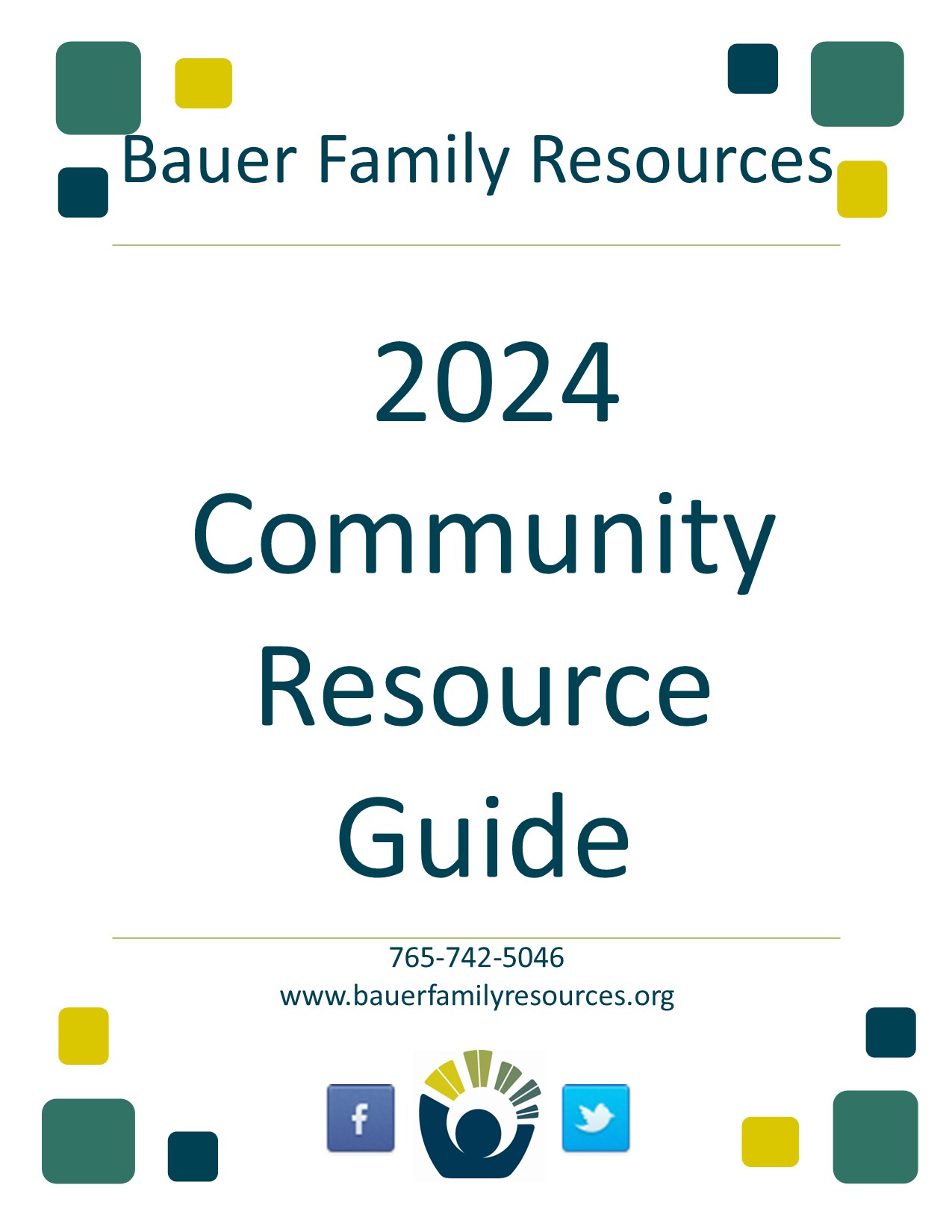 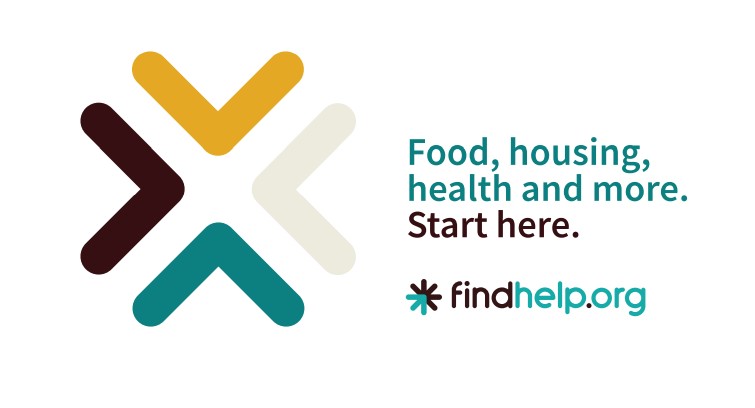 Finding help just got easier.  Bauer Family Resources is expanding its efforts to provide access to local resources that connect all people in need to the programs that serve them (with dignity and ease). This tool will make it easy for people facing social needs—and those who help others—to find programs and services for food, shelter, health care, work, financial assistance, and more. Check it out online at findhelp.org Just enter your ZIP Code and you’ll immediately see programs in your area! 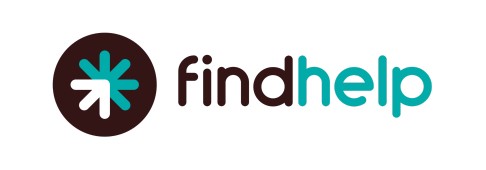 About Findhelp.org  Findhelp.org is a public service organization that creates social care networks to connect people and programs — making it easy for everyone to find and access services. Findhelp.org provides a centralized place for community agencies to coordinate their efforts for safer, healthier, and more supported communities.  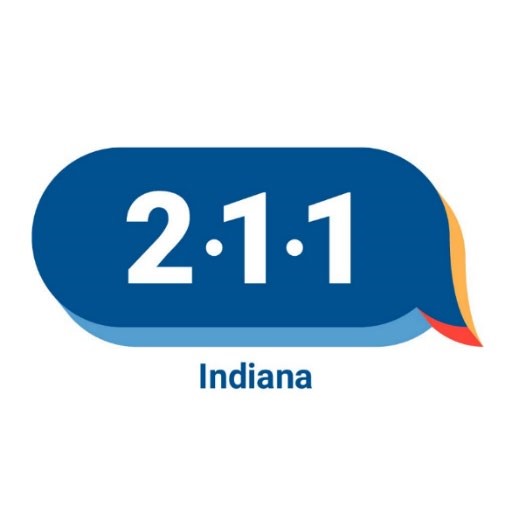  Helping Hoosiers live better. 2-1-1 is a free and confidential service that helps Hoosiers across Indiana find the local resources they need.  Dial 2-1-1 to connect with a navigator.  We're here for you 24 hours a day, 7 days a week. This Resource Guide is not a comprehensive list of all community resources available. For more comprehensive information, contact 2-1-1 24 hours, 7 days a week, or visit their database online at:   https://in211.communityos.org/  In Tippecanoe County and surrounding counties, you can reach this service by dialing 2-1-1 or by dialing (866) 211-9966 and may also seek service referrals by texting their zip code to       898-211 (available Mon-Fri 8 am-5 pm). MCH MOMs Helpline  http://www.momshelpline.isdh.in.gov American Red Cross of West Central Indiana  2750 N 9th Street, Suite G and H Lafayette, IN  47904   (765) 742-6975  Fax: (765) 742-7112  Website:  www.redcross.org  Hours of Operation: Wednesday 9:00 AM - 5:00 PM  Emergency Services available 24 hours daily Description: A humanitarian organization, led by volunteers, that provides relief to victims of disasters and helps people prevent, prepare for, and respond to emergencies. It does this through services that are consistent with its Congressional Charter and the principles of the International Red Cross Movement.  The Arc of Tippecanoe CountyP.O. Box 1222Lafayette, IN 47902-1222(765) 476-3277Email:  director@arcoftippecanoe.orgWebsite:  www.arcoftippecanoe.orgHours of operation: Description:  The Arc of Tippecanoe County is committed to all individuals with intellectual and developmental disabilities realizing their goals of learning, living, working, and playing in their community through education, advocacy and social opportunities. Area IV Agency on Aging and Community Action Programs  660 North 36th Street  P.O. Box 4727  Lafayette, IN 47903-4727  (765) 447-7683  (800) 382-7556  Fax: (765) 447-6862  Website: www.areaivagency.org  Email address: info@areaivagency.org  Hours of Operation: Monday – Friday 8:00 AM - 4:30 PM  Description:  Community Action Programs provide the following programs: Energy Assistance, Weatherization, Housing Choice Voucher Program (Carroll, Clinton, White, and Rural Tippecanoe Counties, i.e., 5 miles outside of Lafayette/West Lafayette), Individual Development Accounts, Area IV Transit in Benton and Tippecanoe Counties and Area IV Public Transportation of Tippecanoe County, Organizational Payee Program, and Business Expansion and Entrepreneurship Development Program for small business loans. Program Serves Carroll, Clinton, White, and Tippecanoe Counties.  Area IV Agency on Aging provides the following programs: Information and Referral services for age or disability-related topics, In-home services, care management, and home-delivered meals. Serves Carroll, Clinton, White, Tippecanoe, Benton, Fountain, Warren, and Montgomery Counties. Area IV is a member of the State INconnect Alliance. Find all 16 Indiana Area Agencies on Aging and state resources at www.INconnectalliance.org.  Aspire Indiana  100 Executive Drive, Suite J Lafayette, IN 47905  (765) 639-8301  Fax: (765) 429-5914  Website: www.aspireindiana.org  Hours of Operation: Monday – Friday 8:00 AM - 5:00 PM   HIV Testing Services by appointment only  Free Hepatitis C testing by appointment  Description: Aspire Indiana offers FREE HIV-specific services to individuals residing in Tippecanoe  County and 9 surrounding counties (Benton, Carroll, Clinton, Fountain, Jasper, Montgomery, Newton, Tippecanoe, Warren, and White). Participants in the HIV Care Coordination program must be HIV+ and be an Indiana resident. Aspire assists in accessing housing, medical coverage, social support, referrals to community resources, and education about HIV/AIDS. Participants in the HIV Special Populations Support Program must be dually diagnosed with HIV+ and substance-related disorders and must be an Indiana resident. Consumers are provided with interventions designed to minimize substance use and maximize compliance with HIV-related treatment plans. HIV Testing Services are offered to individuals of unknown HIV status who are at elevated risk of contracting HIV as a direct result of substance use. Aspire staff are also available to provide HIV Prevention Education presentations to groups of any size. All these services are provided at no cost to individuals.  Bauer Family Resources  330 Fountain Street  Lafayette, IN 47901  Mailing Address: PO Box 1186  Lafayette, IN 47902  (765) 742-4848  Fax: (765) 742-5040  Bauer Family Services  (765) 742-4848  Fax: (765) 449-1765  Website: www.bauerfamilyresources.org  Hours of Operation: Services are home and community-based, vary by client need.  Description: Child-centered, family-focused prevention, and intervention services are provided to families in Carroll, Clinton, Fountain, Tippecanoe, Warren, and White counties. Services are designed to overcome the risk factors associated with child abuse and neglect, as well as to educate and strengthen families. Services are provided through the lens of child safety with an emphasis on the family strengths and protective factors that can be leveraged to ensure children are safe. Services are focused on the family as a whole and emphasize partnering with families to meet their individual needs.  Programs include:  Community Partners, a free and voluntary prevention program for parents or caregivers who are interested in strengthening their family and keeping their children safe and thriving. Community Partners is a short-term program and can assist with referral services for counseling, housing, food and clothing assistance, employment, and other social services; financial assistance for counseling and short-term, emergency problems; goal setting through case management in the home or at a neighborhood location most convenient to the family.  Bauer’s Safe Sleep Program provides resources and education about safe sleep, as well as information on how to receive assistance in obtaining a crib. Program criteria eligibility includes:  Mothers must be pregnant and within 4 weeks of the expected due date; the caregiver must attend a Safe Sleep educational training session; the caregiver currently has no available resources to procure one of their own; The parent/caregiver does not have a safe sleep environment available for the infant; the infant in need of a safe sleep environment is less than 1 year of age. Eligibility is not based on financial prerequisites.  Grace’s House: A Family Resource Center is a community-based hub of support, services, and opportunities for families. We offer parenting support, resources, and child development activities.Referrals for case management, therapy, and visitation services are for clients who are referred by the Department of Child Services only.  Bauer Youth Services  330 Fountain Street  Lafayette, IN 47905  (765) 742-5046  Fax: (765) 742-5040  Website: www.bauerfamilyresources.org   	 	Hours of Operation: Varies  Youth Development Program: The Youth Development Program is an afterschool and summer program provided by Bauer Family Resources at the Bauer Community Center. The Youth Development program is free and open to youth grades 1 - 12. The Youth Development program promotes attaining social and educational goals by providing constructive activities and building leadership skills. By focusing on the Search Institute’s 40 Developmental Assets®, the Youth  Development programs build on positive experiences that are essential to raising successful youth. Various activities include homework assistance, recreation, and STEAM (science, technology, engineering, arts, and math). A snack and dinner are provided after school and additionally, lunch is provided in the summer months. Hours of Operation: 3:00PM – 6:00 PM, Grades K-12th during the school year, and 10:00 AM to 4:00 PM during the summer.  Bauer Family Resources expanded its afterschool Youth Development program in partnership with Sunnyside Intermediate School and Thomas Miller Elementary School as part of the 21st Century Community Learning Center (CCLC) initiative by the Indiana Department of Education. The program is offered at no charge to families and is held at Sunnyside for youth in 5th and 6th grade and at the Bauer Community Center for youth in K- 4th grade. The goal of the program is to provide youth with an academic enrichment program aligned with the Indiana Academic Standards which promotes out-of-school learning. Programming includes tutoring, a literacy-focused curriculum, a broad range of academic and personal enrichment activities, and an afterschool snack. The Lafayette School Corporation provides transportation to Bauer Community Center, for Sunnyside Intermediate School students, where additional recreational activities and dinner occur.  Bauer Early Care and Education Bauer Head Start at Cambridge  3850 Edward Way  Lafayette, IN 47905  (765) 449-0487  Toll free: (844) 229-9580  Fax: (765) 742-5040  Bauer Head Start at Green Meadows   Intermediate School (Frankfort)  1900 South Jackson Street  Frankfort, IN 46041  (765) 449-0487  Toll free: (844) 229-9580  Fax: (765) 742-5040  Bauer Head Start at Copper Gate  3130 Copper Gate Circle  Lafayette, IN 47909  (765) 449-0487  Toll free: (844) 229-9580  Fax: (765) 742-5040  Betty Rowe Early Care and Education Center  3600 Eisenhower Rd.   Lafayette, IN 47905  (765) 449-0487  Toll free: (844) 229-9580  Fax: (765) 448-3698  Bauer Head Start at Northend Community      Bauer Head Start at Hawthorne Hall  Center  	                                                       (Frankfort)  2000 Elmwood Avenue  	                                2120 South State Road 39  Lafayette, IN 47904  	                                            Frankfort, IN 46041  (765) 449-0487  	                                            (765) 449-0487  Toll free: (844) 229-9580  	                                Toll free: (844) 229-9580 Fax: (765) 742-5040  	    Fax: (765) 742-5040  Martha Jesse Head Start Center                       Bauer Head Start at Monticello548 Westchester Lane                                         402 Tioga RoadLafayette, IN 47909                                              Monticello, IN 47960(765) 449-0487                                                      (765) 449-0487Toll free: (844) 229-9580                                       Toll free: (844) 229-9580Fax: (765) 742-5040                                              Fax: (765) 742-5040Bauer Head Start at Camden                           Bauer Head Start at Owen (Gosport Elementary)                     205 E. Cumberland Street                                  (Gosport)Camden, IN 46917                                              201 N. 9th Street(765) 449-0487                                                     Gosport, IN 47433             Fax: (765) 742-5040                                             (812) 879-4694           Toll free: (844) 229-9580                                      Toll free: (844) 229-9580  Bauer Head Start at Hendricks                         Bauer Head Start at Morgan(Danville)                                                             (Mooresville) 20 S. County Road 300 East                              6 E. Moore Street  Danville, IN 46122                                               Mooresville, IN 46158(317) 745-1650                                                    Toll free: (844) 229-9580                                    Bauer Family Resources operates the community-based Head Start programs in Carroll, Clinton, Tippecanoe, and White Counties. The program promotes school readiness by enhancing the social, cognitive, language, and physical development of children ages 6 weeks to age 5 and pregnant women. This is accomplished through the provision of educational, health, nutritional, social, and other services to the enrolled children and families.  Head Start In all four counties, children ages 3-5 attend full-day school readiness programming that includes breakfast, lunch, and afternoon snack. Early Head Start In Tippecanoe County, children aged 6 weeks to 35 months attend full-day preschool programming that includes breakfast, lunch, and afternoon snacks.  Formula and bottles are provided for infants.  Diapers and training pants are provided at no charge and staff work with families on toilet training once developmentally appropriate.  There is an additional Home-Based option for parents who choose to keep their babies and toddlers at home but wish to benefit from the comprehensive services. The Pregnant Women’s Program supports mothers from early gestation through the birth and first 6 weeks of infancy with a foundation for pregnancy care, labor, & parenting. Expectant parents participate in education classes, support groups, monthly home visits, birth plans, hospital tours, and a fatherhood program.  Participants in this program are given priority enrollment for Early Head Start preschool childcare. Big Brothers Big Sisters of Greater Lafayette  	 2000 Elmwood Avenue, Suite J  	 Lafayette, IN 47904  	 (765) 446-2227  	 Website:  www.bbbslaf.org  	 Email address: info@bbbslaf.org  	 Hours of Operation:Monday – Friday:  8:00AM – 4:00PMDescription: The mission of Big Brothers Big Sisters of Greater Lafayette is to provide children facing adversity with strong and enduring, professionally supported one-to-one relationships that change their lives for the better, forever. Big Brothers Big Sisters makes meaningful, monitored matches between adult volunteers (“Bigs”) and children (“Littles”), ages 7 through 14 (if matched, they can remain matched thru the first year of college), thus developing positive relationships that have a direct and lasting effect on the lives of young people.  Bravely Women’s Health   	  	  938 Mezzanine Dr. Suite B  	   	  	  Lafayette, IN 47905Phone: 765-742-1533    	   	  	                                                                                       Email: help@bravelywomenshealth.org  Website: www.bravelywomenshealth.org   Hours of Operation:  Monday – Friday:  8:00AM – 4:00PMFree ServicesFree Pregnancy Test/Pregnancy Verification and Pregnancy options counselingFree Limited Obstetrical UltrasoundsSupport for pregnant women including confidential counseling, resources, and referrals. Abortion Pill ReversalPost-abortion counselingFree STD testing and treatmentPrenatal and parenting education Emergency Baby Clothing and Supplies Pre-abortion carePost-abortion careEMA Mentoring Program Service covered by insurance Women’s Wellness ExamsPre-natal CareGynecologyNAPROFEMMPediatricsHome Birth OptionsPlease call for an appointment and additional informationCenter for Hope (Franciscan Hospital East ER) 1701 S. Creasy Lane  Lafayette, IN 47905  (765) 502-4000 Website: www.franciscanhealth.org 	 	Hours of Operation:  Open 24 hours  Description: At Franciscan Health Center of Hope locations, victims of sexual assault or rape receive prompt and undivided attention in a private, non-traumatic, compassionate manner. We value a victim-centered approach that allows for specially trained forensic nursing staff to offer one-on-one care and guidance to patients and accompanying support throughout the exam process.  Forensic Nurse Examiners / Sexual Assault Nurse Examiners and medical providers  Victim Advocacy with patient consent  Law Enforcement - with victim consent unless a minor  Department of Child Services  Adult Protective Services  Local or Regional Human Trafficking Agencies  If you, or someone you know, has been assaulted:  Go to the nearest Center of Hope – located in our Franciscan Health Emergency Department – to seek medical attention for your immediate health and well-being from our compassionate, trauma-informed staff.   Report the crime immediately; our medical staff can assist victims in reaching out and reporting a crime.  Find a safe place  Contact 911 if you need emergency medical assistance  The Child Care Resource Network  31 N. 7th St., Suite B (enter via the 8th Street entrance) Lafayette, IN 47901 Office/Text: (765) 742-7105  Toll-Free: (800) 932-3302  Fax: (765) 423-7416  Website: www.thechildcareresourcenetwork.org  Hours of Operation: Monday - Friday 8:00 AM - 5:00 PM (by appointment as needed) Description: The Child Care Resource Network is part of Indiana’s Child Care Resource and Referral Network and provides services for families, child care programs, and communities in Adams, Allen, Benton, Blackford, Boone, Carroll, Cass, Clinton, DeKalb, Fountain, Fulton, Grant, Howard, Huntington, Jasper, Jay, Miami, Newton, Noble, Pulaski, Tippecanoe, Tipton, Wabash, Warren, Wells, White, and Whitley Counties. The Child Care Resource Network provides the following FREE services:  helping families locate and evaluate quality childcare working with families to locate resources in their communities hosting parent workshops on various early childhood topics Recruiting new childcare programs and assisting them with the licensure process helping businesses develop programs and policies to retain employees facilitation of early childhood coalitions and other community groups partnering with communities to bring in additional funding to create additional childcare and early    education capacity  Church of the Blessed Sacrament  2224 Sacramento Drive  West Lafayette, IN 47906  (765) 463-5733  Fax: (765) 497-7866  Website: www.blessedsacramentwl.org   Email address: rstahly@parish.dol-in.org Hours of Operation: Tuesday-Friday 9:00 AM - 11:00 AM, by appointment only  Please call to make an appointment during parish hours: 9:00 AM - 4:00 PM  Description: Church of the Blessed Sacrament is a Roman Catholic Church that helps with prescription medication and prescription glasses.CityBus of Greater Lafayette  1250 Canal Road (Administrative Office) 316 North 3rd Street (CityBus Center – Transfer Station & Customer Service Office) Lafayette, IN 47902-0588  Ride Info: (765) 742-7433, OPT. 1 ACCESS Info: (765) 742-2121   Fax: (765) 742-4729   Website: www.gocitybus.com   Email Address: ridehelp@gocitybus.com  Facebook: www.facebook.com/gocitybus  Twitter: @gocitybus  Mobile App: Find real-time bus location and schedule information by downloading the official CityBus app, MyCityBus, from your phone’s app store.  Description: CityBus provides fixed-route and paratransit (ACCESS) public transportation services for the Cities of Lafayette and West Lafayette, and Purdue University. Bus operating hours vary by day of the week and route, with late night and weekend service available on select routes. Visit our website or call the customer service helpline for specific information related to schedules, detours, and schedule changes. CityBus does not operate on most major holidays. Curb-to-curb paratransit (ACCESS) service is available for those who are unable to use the fixed-route system due to a qualifying physical and/or intellectual disability. Visit the CityBus website (https://gocitybus.com/about/access) for more information and to view and download an application.Elmwood Church of Christ Food Pantry  2501 Elmwood Avenue  Lafayette, IN 47904  (765) 447-2874  Fax: (765) 447-0878   Website:  www.elmwood-church.org  Email address:  office@elmwood-church.org  Hours of Operation: Wednesday 5:00 PM - 6:00 PM  	Thursday 1:00 PM - 3:00 PM* 	  Saturday 10:00AM to 12:00PM             *Please call to confirm hours before you arrive.  Description: Provides food assistance once a week. Proof of residency in Tippecanoe County is required at each visit. The Excel Center  615 North 18th Street  Lafayette, IN 47904  (317) 524-3641  Fax: (765) 420-7916  Director: Danielle White  Website: www.excelcenter.org   Email address: dwhite@excelcenter.org   Facebook: The Excel Center LafayetteHours of Operation: Monday – Friday 8:30 AM - 6:30 PM/offices closes at 4:30 PM  Day Classes:   	Monday – Thursday 9:00 AM - 3:40 PM  Tutoring:                     Friday 10:00 AM – 12:00 PM  Evening Classes:  	Monday - Thursday, 5:00 PM - 6:30 PM  Orientation Dates:    These are on-going throughout the year; contact school office at asliger@excelcenter.org or 317-524-3641 for next date. Description: The Excel Center is a tuition-free school for adults and older youth who want to earn a  Core 40 high school diploma. Students receive classroom instruction for key academic subjects. The Excel Center pays costs for students to earn industry-recognized certifications and dual credits from local universities. The Excel Center assigns a life coach to each student to find solutions to life changes that may hinder personal and academic progress. The school also provides free childcare and free transportation in the form of City Bus passes. The Excel Center is sponsored by Goodwill Industries via Goodwill Education Initiatives.  Community Health program for first time mothers to provide in home visiting, education, nursing support, and connection to resources. For more information, please visit or enroll online at:  www.excelcenter.org  Faith Ministries  Faith Church  5526 State Road 26 East  Lafayette, IN 47905  (765) 448-1986  Website: www.faithlafayette.org  Email address: faith@faithlafayette.org    Hours of Operation: See program information below for specific hours.Description:  Faith Church is motivated by the belief that God’s Word is sufficient and that people who follow its life-changing message can bring glory to God through a personal relationship with Jesus Christ.  TWELVE student Ministries  	Pastor Ian Woodall 	(765) 448-1986  Focuses on challenging and training teens to be leaders through biblical teachings, activities, and service projects. Classes for teens are offered on Sunday mornings and Wednesday evenings.  Faith Kids 	 	 	 	 	Pastor Trey Garner  	(765) 448-1986  Music, crafts, games, and creative teaching provide kids with practical truths to help them develop strong character. Classes for children age 2 through 5th grade are offered on Sunday mornings and Wednesday evenings.  Faith Community Institute                          Pastor Dustin Folden  	(765) 448-1986  Practical and informative classes that include topics such as parenting, job and life skills, and Bible Study. Each semester, classes are on Wednesdays from 6:30 PM – 8:00 PM.  Counseling Ministries 	 	 	Edris Olson 	 	 	(765) 448-1555  Offered Mondays from 1:30 PM – 7:45 PM free of charge. However, there is a $25 deposit which is forfeited for last-minute cancellations but is returned if the counselee graduates from counseling without cancellation. “By appointment only.”  Vision of Hope 	 	 	 	 	 	 	(765) 447-5900  Faith-based residential treatment for women ages 14 and older struggling with an unplanned pregnancy, eating disorders, self-harm, and addictions of all types.  Restoration  	 	 	 	Greg Wetterlin  	(765) 449-3770 restorationministry@faithlafayette.org Restoration serves single and married men ages 18 and over, who desire help from a faith-based ministry and will do whatever it takes to change. Because Restoration is a faith-based ministry, the best candidates are men who desire to use God’s Word to solve their problems.  Faith Christian School  5526 State Road 26 East  Lafayette, IN 47905  (765) 447-2727  Faith Christian School  	 	 Scott Grass 	 (765) 447-2727  Fully accredited by AACS and the Indiana Department of Education, FCS provides educational opportunities for K-12 grade students and helps parents raise them to live effectively in God’s world.  Faith East Christian Pre-School  	  	  	(765) 449-0120 Serves preschoolers ages 3-Kindergarten. General hours of operation are Monday – Friday, 7:00 AM – 6:00 PM  Faith Community Center  5572 Mercy Way  Lafayette, IN 47905  (765) 449-4600  Website: www.faithlafayette.org/community  Email: fcm@faithlafayette.org  Hours of Operation: See program information below for specific hours.Infant Care  	 	 	 	 	 	 	 	(765) 447-3710  Infant care for children ages 6 weeks to 3 years old.  Friday Family Fun Nights  	 	 	Josh Hill 	 	 	(765) 449-4600  Takes place every Friday from 6:00 PM – 9:30 PM and allows families and individuals to participate in many exciting activities, including Oasis Park, a giant indoor Playground, free of charge.  Discover Care (Before/After School Care)  Provides a structured before/after school setting for children ages 5 – 11 and includes homework assistance as well as physical activity with positive role models.  Safe Haven  Short-term residential home for displaced families due to fire, flood, or domestic violence situations.  Community Sports Leagues  Affordable sports leagues for youth and adults that run throughout the year and in various sports.  Northend Community Center  2000 Elmwood Avenue Lafayette, IN 47904  (765) 449-3760 Director:  Rod Hutton Website: www.faithlafayette.org/northend  Hours of Operation: See program information below for specific hours.  Care Team Care Team volunteers meet with community members who have reached out to Faith Ministries (church, community centers, etc.) for help—especially with physical needs. By connecting them to corresponding community resources, the NCC Care Team will help individuals or families produce a road map for support and success. The Care Team works best with case managers’ referrals in assisting people.  Car Works Volunteers assist community members who have automotive problems and are experiencing financial hardship. Interested parties must go through the Care Team at the Northend Community Center. Call (765) 449-3760 for a Care Team appointment. Community Sports Leagues Affordable sports leagues for youth and adults that run throughout the year and various sports. (Contact Faith East Community Center for details) Swimming Pool: Adult Swim and Family Open Swim times (see website for times) $5 per adult and $3 per child PlaySpace Indoor playground for children up to 12 years old ($2 per child)Innovation Corner Events  -1st Saturday of the month, The Repair Café 10:00 AM – 2:00 PM, FREE. Bring in broken items (like a bike, toys, small appliances) and learn how to fix them.  See our website for other programs.Family Promise of Greater Lafayette, Inc.  2010 Elmwood Avenue  	  	  	  	  Lafayette IN 47904   	  	  	  	  (765) 838-3651  Website: www.fpglinc.org  Email Address: fpgldirector@yahoo.com  Description: Family Promise of Greater Lafayette, Inc. is a homeless shelter for families with children under 18 years of age. Families must be residents of Tippecanoe or the surrounding counties and must pass a criminal background check. The program has the capacity for up to five families at one time and a family can stay for no more than 45 days. Adults are given assistance with job searching, career building, and case management to help obtain stable housing. Firefly Children and Family Alliance Lafayette50 Professional Court, Suite ALafayette, In 47905(812) 870-8638Fax: (833) 903-2331Website:  www.fireflyin.orgEmail:  communicationsstaff@fireflyin.orgDescription: The Child Care Development Fund (CCDF) program is designed to ensure that low-income families in Indiana have equal access to childcare and educational opportunities.  Firefly Children and Family Alliance provides eligibility determination services for families accessing the CCDF program.Hours of operation:  Monday, Wednesday, Friday 8:00 AM–5:00PM; Tuesday and Thursday 8:00 -7:00PMFirst Steps of Mid-North Indiana  620 Morland Drive  Lafayette, IN 47905  (765) 420-1404  Fax: (765) 420-1406  Website: www.indianafirststeps.org  Email address:  jmota@1st-kids.org Facebook: www.facebook.com/FirstStepsMidNorth   Hours of Operation: Monday – Friday 8:00 AM - 4:30 PM  Description: First Steps of Mid-North Indiana provides a variety of evaluative and therapeutic services to children birth to 3 years who may be or are at risk of developmental delays. The Mid-North Indiana cluster covers Benton, Boone, Carroll, Cass, Clinton, Fountain, Howard, Montgomery, Tippecanoe, Warren, and White counties.  Food Finders Food Bank Food Resource & Education Center   1204 Greenbush Street, Lafayette, IN 47904  (765) 471-0062  Fax: (765) 471-1101  Website: www.food-finders.org    FB: @FoodFindersFoodBank Twitter: @FoodFinders  Fresh Market hours of operation: Tuesday - Thursday: 1 pm - 6:30 pm, Friday 1 pm - 5 pm and Saturday 10 am - 2 pm Fresh Market is located at 2200 Elmwood Avenue, Ste. C7 across from the Payless on Greenbush Street. Description: Food Finders Food Bank collaborates with other organizations to provide food for people in need and to educate, advocate and address food insecurity in North Central Indiana. FFFB aims to eliminate food insecurity by connecting the people we serve to food immediately through these programs:  BackPack, Mobile Pantry, Agency Partner, and Fresh Market (food pantry); and by connecting people to resources for the long term through these programs: Education, Resource Coordination and SNAP Outreach. Resource Coordinators are onsite at Fresh Market to assist with SNAP applications, healthcare navigation, rent & utility assistance, housing, education, employment, and more!  Franciscan Lafayette East Hospital and ER  1701 S. Creasy Ln.   Lafayette, IN 47905   (765)502-4000  Website: www.franciscanhealth.org  Hours of Operation: Open 24 hours    Gifts of Grace Adoption Support Center  656 N. 36th Street Lafayette, IN 47905  Office: (765) 807-5117  Fax: (765)250-9113  24/7 Support Line (765) 326-1110  Website: www.ggadopt.com   Email:  info@ggadopt.com  Facebook: www.facebook.com/giftsofgraceadoption  Hours of Operation: 24/7 support to expectant parents  Office hours: Monday – Thursday 9:00 AM – 4:00 PM  Description:  Gifts of Grace provides pregnant women and couples with a wide range of adoption services. We offer support to women and couples exploring adoption by providing options counseling, adoption education, adoption planning and support, hospital support, and postplacement support. We also help our clients obtain medical coverage and care, assist with transportation needs, help clients set and achieve educational or employment goals and make referrals for grief and mental health counseling if desired. All services are confidential and free of charge to women and couples considering adoption for their child.  Grace Recovery   615 N. 22nd Street  Lafayette, IN 47904  (765) 447-4152  Website: www.lafgraceumc.org/connect/grace-recovery-ministries/   Email:  office@lafgraceumc.org Hours of Operation: Thursdays 5:45 PM to 6:30 PM for meal; 6:30 PM to 7:30 pm for group meetings Description: Grace UMC hosts multiple programs on Thursday evenings to support, encourage, and offer fellowship to those in our community affected by alcohol and substance use disorder. We invite anyone whose lives are affected in any way by drugs or alcohol, or who wants to be part of an amazing experience of hope and love, to join us on Thursday evenings.  Childcare is offered and several different programs are available to you depending on your needs.  A meal is offered free of charge for all. A Better Life— Brianna’s Hope – a faith-based, participant-driven, compassion-filled support group for anyone suffering from alcohol or substance abuse disorder, along with anyone wishing to take part and fellowship together. Kids Hope— a group led by counselors, for children ages 4-12 with family members that have substance use disorders.  The group focuses on teaching children the skills they need to help them cope with their feelings while learning alternative behaviors to avoid substance use in the future. Family Hope— a support group for friends and family members who have loved ones with substance use disorders. Teen Hope— a support group for adolescents ages 13-18 who are struggling with alcohol and other drug (AOD) misuse, or adolescents whose family members struggle with AOD issues. Greater Lafayette Area Special Services (GLASS) G.L.A.S.S. @ Durgan              G.L.A.S.S. @ Hiatt1840 S. 18th Street                   2300 Cason StreetLafayette, In 47905                Lafayette, IN 47904Office: (765) 771-6006          Office: (765) 771-6006Fax: (765) 771-6077                Fax: (765) 771-6077Office: (765) 771-6006    G.L.A.S.S @ Linnwood (Ages 3-PK)  1415 Ball Street  Lafayette, IN 47904  (765) 476-2900  (765) 476-2906 Fax  Hours of Operation: Follows Lafayette School Calendar - Monday – Friday 8:00AM - 4:00 PM  Description: The Greater Lafayette Area Special Services (G.L.A.S.S.) is a special education cooperative that serves the Lafayette Indiana area (Tippecanoe County). G.L.A.S.S. provides a continuum of public education services for 3600 students with disabilities from ages 3 through 21 years old who are enrolled in Lafayette School Corporation, Tippecanoe School Corporation, and West Lafayette Community School Corporation.  Guardian Angel Hospice1221 S. Creasy Lane, Suite JLafayette, IN 47905(800) 338-4043 - 24/7 Triage LineFax: (765) 453-7825Website:  www.GuardianAngelHospice.comFacebook:  GuardianAngelHospice, Inc.Hours of Operation: 24/7 support to our triage line (800) 338-4043, for referrals and support to our patients and families.Office hours:  Monday – Friday, 8:00AM – 5:00PMDescription: Guardian Angel Hospice has been locally owned and operated for over 20 years, providing services to patients and their families in 30 North Central Indiana counties.Habitat for Humanity of Lafayette  920 N. 14th Street Lafayette, IN 47904  (765) 423-4590  Fax: (765) 742-5870  Website: www.lafayettehabitat.org  Email address: info@lafayettehabitat.org  Hours of Operation:           Monday – Friday 8:30 AM - 4:30 PM  Construction schedule:   Tuesday – Saturday 8:30 AM - 5:00 PM  Description: Working to create opportunities for improved quality of life through focus neighborhood work and homeownership programs. We partner with individuals, neighbors, organizations, donors, and volunteers to help people build stronger, more stable, and self-reliant living situations. Please visit our website for more specific information. Hanna Community Center  2000 Elmwood Avenue, Suite A Lafayette, IN 47904-2267  (765) 742-0191  Fax: (765) 742-0271  Website: www.hannacntr.org  Email address: info@hannacntr.org  Facebook: @hannacenter.in Instagram: @hannacenter.in Twitter: @Hannacenter_in Hours of Operation: Monday – Friday 9:00 AM - 5:30 PM  Description: The Hanna Community Center works to enrich our neighborhood and surrounding area to better the lives of its citizens. We pride ourselves on our diversity and all-inclusiveness. Currently, our service areas focus on youth, with an after-school program and summer camp. Senior programs, which include a wellness center for the community that allows them to exercise. The wellness center membership is only $20.00 per year for seniors and $5.00 per month for adults. We offer bingo twice a month on the 1st and 3rd Wednesday from 10:00 to 11:00am for a $2.00 donation per game. The Health Initiative program for Tippecanoe County with the Minority Health Coalition offers health screenings every Tuesday at 10:00 am, they include BMI, blood pressure check, skeletal muscle percentage, body fat percentage, and visceral fat percentage.  Healthy Communities   1234 Rossville Avenue Frankfort, IN 46041  (765) 659-6063  Email address:  info@healthyclintoncounty.org Website:  http://healthyclintoncounty.org  Hours of Operation: Monday – Thursday 8:30 AM – 4:30 PM; Friday through Sunday CLOSED Description:  The prenatal program offers assistance and information for prenatal vitamins, breastfeeding education, safe medications, making your doctor’s appointment, taking care of a new baby, health insurance enrollment, and mood/anxiety and depression concerns. It also has a Car Seat Program. FREE bilingual healthcare navigation services for anyone requiring assistance with obtaining health coverage. We also offer Peer Recovery Coaches and Youth IOP mental health services. Call 765-659-6063 to schedule an appointment.  Baby and Me Tobacco Free program: Free program provided to pregnant mothers as well as other family members in the home. Classes are designed to assist caregivers in quitting smoking. Through the program, clients are given the opportunity to obtain free diapers for a year upon successful completion.    	 Home with Hope  Description: Provides structured living and transitional services for alcoholics and those with substance use disorders who are willing to work the Twelve Step, self-help program of recovery. The program includes a continuum of care, from initial assessment to aftercare planning, designed to assist a client in living a meaningful, comfortable, and productive life without the use of mood-altering chemicals.  Homestead Consulting Services (CS)  671 N. 36th St.  Lafayette, IN 47905                                                                              (765) 423-1284  Fax: (765) 637-7949  Website: www.HomesteadCS.org  Email address: info@HomesteadCS.org  Hours of Operation:  Monday  	       8:30 AM - 4:30 PM    Tuesday         8:30 AM - 4:30 PM  Wednesday   8:30 AM - 4:30 PM 	Thursday  	8:30 AM - 4:30 PM    Friday	             8:30 AM - 4:30 PM  Description: Homestead CS’ Counseling and Financial Education programs educate families about personal finance, increase homeownership, and ensure that families in Tippecanoe and nine surrounding Counties have a safe and affordable place to call home.  These programs include: Pre-Purchase Home Coaching; Home Buyer Education; Rental Counseling; Foreclosure and Delinquency Counseling; Eviction Prevention Counseling; Home Repair Grants; Reverse Mortgage Counseling; Tenant Education; Bank on Tippecanoe Education; Credit Counseling; Budget Counseling; Understanding Renting; Property Owner/Tenant Rights and Responsibilities Classes; Senior Financial Safety; Community Loan Center Small Dollar Loan Program. With these programs, clients are made aware of their options, so they can make more informed decisions. If further action is necessary, Homestead CS will work on the client's behalf to achieve the best possible solution. Homestead CS is certified by the State of Indiana and the U.S. Dept. of Housing and Urban Development (HUD). Clients have access to additional resources that for-profit organizations are unable to offer. With the help of grants and charitable donations, nearly all programs are free.  Indiana Legal Services, Inc. (ILS)  8 N. 3rd Street, Suite 102  Lafayette, IN 47901  (765) 423-5327  Toll Free: (800) 382-7581  Fax: (765) 423-2252  Website: www.indianalegalservices.org  Hours of Operation: Monday – Friday 8:00 AM - 4:30 PM; Closed 12:00 PM - 1:00 PM  Intake hours:  Monday – Friday 10:00 AM to 2:00 PM - Toll-Free Intake phone number: 1-844-243-8570 Description: Family Law, Consumer Law, Senior Law, Housing Issues, Public Benefits.  Eligibility: Income up to 125% of the Federal Poverty Guidelines (up to 200% in certain circumstances).  Provides free legal assistance to eligible low-income individuals. ILS helps clients who are faced with legal problems that harm their ability to have such basics as food, shelter, income, medical care, or personal safety. Most of the cases ILS handles are cases such as family law where there is domestic violence, housing, consumer law, access to health care, and access to government benefits. ILS does not handle any criminal matters. ILS has several specialized projects to address the needs of client communities, including the Immigrants’ and Language Rights Center (ILRC), the Low-Income Taxpayer Clinic (LITC), the Military Assistance Project, the Legal Assistance for Victimized Adults Project (LAVA), and the LGBTQ Project. Counties Served: Benton Carroll Cass Clinton Fountain Howard Miami Montgomery Tippecanoe Tipton Vermillion Wabash Warren White Indiana University Arnett Hospital and ER  5165 McCarty Ln.  Lafayette, IN  47905   (765) 448-8000   Website: www.iuhealth.org  Hours of Operation: Open 24 hours  Indiana Vocational Rehabilitation Services  105 Executive Dr., Suite B Lafayette, IN 47905 (765) 449-4278    Fax (855) 450-3575  Website: www.in.gov/fssa/ddrs/2636.htm  Email address: Jennifer.Korbos@fssa.in.gov Hours of Operation: Monday – Friday 8:00 AM - 4:30 PM  Description: Indiana Vocational Rehabilitation Services is a program of the Indiana Family & Social Services Administration’s Division of Disability & Rehabilitative Services.  Provides programming and services designed to solve employment problems faced by individuals with disabilities. To qualify, the disability must cause a substantial impediment or barrier to employment and vocational rehabilitation services must be required to prepare for, enter, engage in, or retain gainful employment. Services must be vocationally necessary and are individualized, based on a plan jointly determined by the customer and the counselor. Serves Benton, Warren, Fountain, Montgomery, Tippecanoe, Clinton, and Carroll counties.  Indiana Work One Lafayette  820 Park East Blvd.  Lafayette, IN  47905  (765) 474-5411  Fax: (765) 474-7036  Website: www.in.gov/dwd/workonewestcentral/ Hours of Operation: Monday – Friday 8:00 AM - 4:30 PM  Description: Indiana Work One is a state agency, operating in partnership with multiple community agencies that offer free job matching for job seekers and employers, unemployment benefits, and job training programs.  IndyPendence Job Corps Center  135 N Pennsylvania Street, 20th floorIndianapolis, IN 46204  (800)               733-5627Website: https://indypendence.jobcorps.govDescription: Job Corps is a free education and vocational training program administered by the U.S. Department of Labor. American Business Corporation, a Department of Labor contractor, is responsible for admissions and career assistance for the Job Corps program in the state of Indiana.  Job Corps helps eligible young people ages 16 through 24 improve the quality of their lives through vocational and academic training. Job Corps provides a structured and disciplined living, learning, and working environment. Job Corps' mission is to provide skill development in key industry areas that allow students to become employable and independent by starting on the path to a successful career.Lafayette Adult Resource Academy (LARA)  1100 Elizabeth Street   Lafayette, IN 47904  (765) 476-2920  Fax: (765) 476-2923  Website:  www.laralafayette.org  Email address: laraoffice@lara.lafayette.in.us  Twitter: LARA_Adult_Ed Instagram:  LARA_adulteducation Facebook:  LARA Lafayette Adult Resource Academy Hours of Operation: Monday-Thursday 9:00 AM – 7:30 PM Description: Description: The mission of the Lafayette Adult Resource Academy (LARA) is to empower adult learners through education and training. LARA does this by providing FREE High School Equivalency classes (former GED) for ages 16 yrs. and up.; FREE English Language Learning classes (beginning to advanced levels); and various FREE Career Trainings throughout the year. New students register online at laralafayette.org, attend an orientation, take a placement test then will receive their class schedule. LARA is a safe place. Lafayette Housing Authority  2601 Greenbush Street  Lafayette, IN 47904  (765) 771-1300  Fax: (765) 771-1313  Website:  https://www.lafayette.in.gov/3542/Housing-Authority  Email address: info@Lha.Lafayette.in.gov  Hours of Operation:  Monday 8:00 AM - 4:30 PM; Closed 12:00 PM - 1:00 PM    	  	             Tuesday 8:00 AM – 4:30 PM; Closed 12:00 PM – 1:00 PM   Wednesday 8:00 AM - 4:30 PM; Closed 12:00 PM - 1:00 PM                                      Thursday Closed                                     Friday 8:00 AM - 4:30 PM; Closed 12:00 PM - 1:00 PM   Description: The Lafayette Housing Authority (LHA) administers the Section 8 Housing Choice Voucher program to households in the cities of Lafayette, West Lafayette, and the five-mile radius surrounding the cities. It is one of the federal government’s largest programs for assisting low-income families to secure housing at an affordable cost. Funding for the Section 8 program is provided by the Department of Housing and Urban Development (HUD). Participants on the program rent from private property owners and pay 30% (not to exceed 40%) of their adjusted gross income toward rent, including an allowance for utilities paid by the participant. The Housing Authority pays assistance based on a payment standard set for the participant. The assistance is tied to the participant, not to the unit, and thus provides flexibility to the participant in choosing where they want to live.  Lafayette School Corporation  2300 Cason Street  Lafayette, IN 47904  (765) 771-6000  Fax: (765) 771-6049  Website: www.lsc.k12.in.us  LTHC Homeless Services   815 North 12th Street Lafayette, IN 47904  (765) 423-4880  Fax: (765) 420-7027  Website: www.lthc.net  Email address: lthc@lthc.net  Day Shelter Hours of Operation: 7 days/week 7:00 AM – 8:30 PM Crisis Shelter Hours of Operation: 7 days/week 8:30 pm – 7 amCase Management Hours: Monday - Friday 8:00 AM - 5:00 PM, first come-first serveDescription: LTHC Homeless Services Program provides intake, assessment, and triage to all persons who are experiencing literal homelessness in Tippecanoe County. This coordinated entry approach streamlines access to the homeless services system which helps households facing housing loss to access the services they need and for which they are eligible. Each person will develop a Housing Stability Plan with a case manager. On-site services include meals, showers, laundry, mail/phone, computer, and more.  Lafayette Urban Ministry (LUM)  LUM Office 420 N. 4th Street  Lafayette, IN 47901  (765) 423-2691 LUM Ray Ewry Center 525 N. 4th Street Lafayette, IN 47901  Website: www.lumserve.org  Email address: lum@lumserve.org  Hours of Operation: LUM Office:  8:15am-4:30pm, 420 N. 4th Street  Emergency Shelter Passes  	Monday - Friday, 7am-11am, 420 N 4th Street           *Saturday & Sunday, 6:30am - 7am, 525 N. 4th Street Financial Assistance (Good Samaritan Program): Monday - Friday, 8:15am, 420 N. 4th Street ID Clinic: Tuesdays and Thursdays, 11am -Noon, 420 N. 4th Street  Immigration Clinic: Monday- Friday, By Appointment, 420 N. 4th Street Tax Assistance: February- April, By Appointment, 420 N. 4th Street Youth Programs: 	School Year: Monday - Friday, 3pm-6pm, 525 N. 4th Street Summer: Monday - Friday, 7am-6pm, 525 N. 4th Street Emergency Shelter (overnight): Nightly, 9pm - 7am, 525 N. 4th Street Winter Warming Station: November- April, Check-in at Midnight, 420 N. 4th Street LUM Protein Food Pantry: Thursdays, 10am-Noon  -St John’s Episcopal Church, 600 Ferry St., Lafayette (Green Awning/Red Door) LUM Westside Food Pantry: Friday, 10am-Noon  -Unitarian Universalist Church, 333 Meridian St., West Lafayette Description: Lafayette Urban Ministry is a faith-based, community-wide effort to tackle basic human needs and uplift the people of Greater Lafayette. LUM is a social safety net comprised of more than 46 churches. LUM provides much-needed services such as LUM Emergency Shelter and Winter Warming Station (temporary shelter for those experiencing homelessness), LUM Youth Programs (offering safe and nurturing environments to children through the After School Program, the 5th Quarter Summer Program, and LUM Camp), LUM Food Pantries (with one location in Lafayette and one in West Lafayette), LUM Financial Assistance Program (providing one-time emergency financial assistance for rent or utilities), LUM Immigration Clinic (providing confidential immigration law services to help navigate the complex immigration process), LUM Tax Assistance Program (assisting low-income households in preparing and processing tax forms), LUM ID Clinic (aiding in the acquisition of official birth certificates), various community events (Hunger Hike, Turkey Trot 5K, Community Thanksgiving Feast, Jubilee Christmas), and advocacy for just and sustainable solutions for the most vulnerable members of the community. Through voluntary efforts and contributions, LUM fulfills its mission to give back the hope, the future, and the self-respect which all God’s people need and deserve. Visit the website LUMserve.org for a description of programs, how to volunteer, and how to contribute.LCP Transportation  Toll Free: (800) 508-7230 Schedule/Return  Office: (317) 291-9318 Fax: (317) 291-9446  Website: www.lcptransportation.com/index.php  Dispatch available 24 hours.  Description: In/out of town transportation assistance for Indiana Medicaid, MCO, and HMO patients, and Managed Health Services. Please give 48 hours’ notice when scheduling transportation.  Legal Aid Corporation of Tippecanoe County  300 Main St., Ste. 101 Lafayette, IN 47901-1404  (765) 742-1068  Fax: (765) 742-1069  Website: www.tclegalaid.org  	  Email address: intern@tclegalaid.org  Hours of Operation:  Monday through Thursday 8:00 AM - 4:00 PM 	                                     Friday: By appointment only Description: Provides low-cost civil legal assistance to low-income residents of Tippecanoe County that cannot otherwise obtain an attorney. Legal Aid works in the general area of divorce/separations, custody/visitation, power of attorney, grandparent’s foreclosure, adoption, guardianship, name change, small claims defense, consumer defense, mental commitment, paternity (after it has been established) property owner/tenant, CHINS/DCS (child in need of services) cases, and some other matters. Legal Aid does NOT do work in these areas: criminal cases, torts/trusts, traffic violations, worker’s compensation, bankruptcy, wills, DUI’s, cases that generate money (we do not sue) situations where the applicant wants to sue someone else, or where there are enough resources to obtain a private attorney. Most situations where a person wants to collect child support or establish paternity will be referred to the Prosecutor's IV-D office. Do not provide legal assistance over the phone, an application must be filled out, qualifications be met before an appointment is scheduled with an attorney.  Lyn Treece Boys and Girls Club of Tippecanoe County        Beck Lane Boys & Girls Club1529 North 10th Street                                                                 2112 Beck LaneLafayette, IN 47904                                                                    Lafayette, IN 47904(765) 742-2991 Main Line                                                           (765) 471-1973Fax: (765) 742-1484  Facebook: Lyn Treece Boys and Girls Club of Tippecanoe CountyEmail address: mail@bgclub.lafayette.in.usWebsite:  https://bgclublafayette.org School Year Hours of Operation:  4th grade & under Monday – Friday 2:45 PM - 6:00 PM            Grades 5th-12th Monday – Friday 3:00 PM - 8:00 PM  Summer Hours of Operation: Monday – Friday 10:00 AM - 3:00 PM  Description: Members participate in daily homework help, Triple Play program, and additional programs to enhance their overall well-being.  MedMark Treatment Centers Lafayette 4705 Meijer Court Lafayette, Indiana 47905 Office #: 765.701.6060 Fax #: 765.701.6061 Email address:  jtorres@medmark.com Website:  http://medmark.com Office Hours: Monday – Friday 5:00 a.m. to 1:30 p.m.; Saturday – Sunday 6:00 a.m. to 10:00 a.m.  Dosing Hours: Monday – Friday 5:00 a.m. to 11:15 a.m.; Saturday – Sunday 6:00 a.m. to 9:15 a.m. Description: Provides outpatient medication-assisted treatment for opioid addiction to adults 18 years and older. We accept Medicaid, Medicare, and most Comm Ins. Our evidence-based treatment is supported by substance use counseling, case management, community resource referrals and other supportive services to help patients reclaim their lives. Call 765.701.6060 to schedule an appointment. Memorial Presbyterian Church  731 Walnut Street  Dayton, IN 47941  (765) 296-3199  Fax: 765-296-3199  Email: secretary@daytonpres.org Website: www.daytonpres.org  Church Office Hours: Tuesday - Thursday 9:30 AM – 12:30 PM  Food Pantry is open every Thursday, 9:00 AM – 11:00 AM and 3:00 PM – 5:00 PM, there is an online pre-order option with forms available on the Church's website.  Those who submit an online pre-order will be contacted to confirm a pickup time between 3:00 PM and 5:00 PM, with distribution area to addresses located in Sheffield Township, IN (which includes the town of Dayton), Lauramie Township, IN (which includes the towns of Clarks Hill and Stockwell), and Clinton County. We also serve families whose children attend Dayton Elementary; Proof of address is required.  Dayton Kids’ Closet is typically held the second Saturday of each month from 9:00 AM to 11:00 AM: a specific date is announced through the Church's website, its Facebook page, and on the front sign of the Church.   Please fill out the form on our website, and we will schedule a time for curbside pick-up. (Call the church office if unable to use form) *No Kids’ Closet in December* Dayton Presbyterian does not have any program that provides direct financial support. Description: Dayton Kids’ Closet provides children’s clothes at no cost.  Mental Health America (MHA) – Wabash Valley Region 914 South Street  Lafayette, IN 47901-1476  (765) 742-1800  Fax: (765) 742-2085  Website: www.mhawv.org Email address: mha@mhawv.org  Crisis Center: 765-742-0244 call or text 24/7Office Hours for Appointments: Monday-Friday 9:00 AM -5:00 PM Description: Dedicated to providing mental health education, resources, and supportive services, in Benton, Carroll, Fountain, Tippecanoe, Warren, and White counties. Provides Mental Health First Aid certification training, Youth Mental Health First Aid training, QPR-Suicide Prevention training, Applied Suicide Intervention Skills Training (ASIST), Verbal De-Escalation training, free support groups, online screenings, a free and confidential 24-7 Crisis Center at 765-742-0244 (accessible by phone or text), Mental Health Navigators, and more. Visit MHA at www.mhawv.org. Meridian Addiction and Recovery Center 1500 Salem Street Lafayette IN 47905 (765)250-9212 Website: www.meridianhs.org 	Hours of operation: Monday –Friday 8:00Am -5:00pm Connxxions 1500 Salem Street Lafayette, IN 47904 (765)250-9212 	 	 	Hours of operation: Monday –Friday 8:00Am -5:00pm Description: works with patients who are diagnosed with an Intellectual disability and Mental health issues such as Autism and Anxiety. They work with Behavioral Clinicians who are specialized in helping patients learn life skills and their support system in how to manage mental health issues. This program has no age restriction. Meridian Outpatient Services 1500 Salem Street Lafayette, IN 47904 (765)250-9212 	 	 	Hours of operation: Monday –Friday 8:00 am -5:00pm Description: Services provided focus on patient’s individual needs whether its individual, family, group or Medication Management. Services offered: -Therapy: individual, couples, family, children 	 	-IOT (Intensive Outpatient Treatment) -Women’s only services 	 	 	 	 	-Recovery Management skills group -Other skills groups  	 	 	 	 	-Medication Management -Peer recovery supports 	 	 	 	 	 	 	 	 	 	 	 -Behavioral Clinicians to help patients work on being successful in their daily life. Meridian Addiction and Recovery Center (ARC) 21 Day Residential programs for Substance Use 2900 North Road West Lafayette, IN 47906 (765)337-8855 Admissions and information Hours of operation for Admissions: Monday – Friday 8:00AM – 4:00pm Website: www.meridianhs.org Email address: www.meridianhs.org Description: 21 Day residential treatment, voluntary program. No MEDICAL DETOX. Helps those seeking recovery start their journey by living in a sober environment with intensive treatment services provided. National Alliance on Mental Illness-West Central Indiana (NAMI-WCI)  615 North 18th Street, Suite 104 Lafayette, IN 47904 (765) 423-6939  	 Website: www.nami-wci.org  	Facebook: https://www.facebook.com/NAMI.WCI/  Email:  office@nami-wci.orgHours of Operation:  Monday-Friday 8:00 AM - 8:00 PMDescription: NAMI West Central Indiana advocates for support, effective treatment, and education for individuals and families directly and indirectly affected by mental illness in our community. NAMI West Central Indiana offers free support groups and classes for adults living with mental illness and for adult family members of those who have a mental illness. Educational presentations are available for youth, parents, school personnel, faith communities, businesses, and other groups. NAMI-WCI also facilitates the local Crisis Intervention Team training for law enforcement officers each year.  The Landing is a safe space for everyone and offers social clubs and a chance to connect with others. The Living Room provides mental health crisis de-escalation, support and resources as an alternative to the Emergency Room and Law Enforcement intervention. ALL OF THE NAMI RESOURCES ARE FREE TO THE COMMUNITY.Connection Recovery Support Group: (765) 423-6939 - Meets each Tuesday, 10:00 AM – 11:30 AM and Thursday, 6:00 PM – 7:30 PM at 615 N. 18th Street, Suite 104, Lafayette (Entrance located at the back of the building). Connection is a peer-based support group for adults living with serious mental illness. For more information visit www.nami-wci.orgFamily Support Group: (765) 423-6939 - Meets the 1st and 3rd Tuesday of each month. 7:00 PM – 8:30 PM at 615 N. 18th Street, Suite 104, Lafayette (Entrance located at the back of the building). This group is for adult family members or friends who have a loved one with a serious mental illness. The group uses a problem-solving, workshop format.  For more information visit www.nami-wci.orgLGBTQ+ Support Group: (765) 423-6939 - Meets each Monday, 6:00 PM - 7:30 PM at 615 N. 18th Street, Suite 104, Lafayette (Entrance located at the back of the building). It. A confidential and affirming environment dedicated to fostering mental health and well-being within the LGBTQ+ community. For more information visit www.nami-wci.orgWellness Recovery Action Plan (WRAP): 765-423-6939 - you’ll identify the Wellness Tools that you already use that help you get well, stay well, and improve the quality of your life. You will learn how to use these tools when you need them—every day, or when you notice particular feelings, behaviors or experiences. WRAP will help you notice when things seem to be not quite right in your life, and help you use effective ways you have discovered to get yourself back to feeling your best. WRAP planning also includes Crisis Planning, an Advance Directive that lets others know how you want them to respond when you cannot make decisions, take care of yourself, or keep yourself safe. Your Post Crisis Plan will guide you when you are healing from a crisis. For the next class call 765-423-6939.NAMI The Landing: (765) 423-6939 – The Landing is located at 615 N. 18th Street, Suite 104, Lafayette (Entrance located at the back of the building) and is open from 8:00 a.m.- 8:00 p.m. It is a warm, inviting community resource for anyone looking to learn more about mental health. It is a safe, stigma-free gathering place where participants come to socialize and feel accepted. The goal is to eliminate isolation and loneliness. Social Clubs are peer-directed and offer to promote physical health, recovery/mental health, socialization, and volunteerism. All activities are open and free to anyone. For more information visit www.nami-wci.orgNAMI The Living Room™: (765) 423-6939 – The Living Room is located at 615 N. 18th Street, Suite 104, Lafayette (Entrance located at the back of the building) and is open from 8:00 a.m.- 8:00 p.m. The Living Room program is for anyone experiencing a mental and/or substance use crisis.  Visitors can talk with Peer Recovery Support Specialists, who utilize their own personal experiences with mental health conditions including substance-related conditions to provide care, support, resources, and de-escalation. There is no barrier to coming to the Living Room and everyone is welcome. Our goal is to give the mental health crisis a mental health response. For more information visit www.nami-wci.orgLOSS Team - Local Outreach to Suicide Survivors: (765) 423-6939- The LOSS Team is a dedicated outreach program supporting suicide survivors in the local community. Our trained team provides compassionate assistance, resources, and comfort to those affected by suicide loss. Offering an alternative to conventional grief support, the LOSS Team aims to foster healing and understanding in the aftermath of a tragedy. For more information visit www.nami-wci.orgJourney Through Darkness:  (765) 423-6939- Meets the first Wednesday of the month at 6:00 pm at 615 N. 18th Street, Suite 104. This gathering offers a supportive space for those who've lost a loved one to suicide. Facilitated by a group of volunteers who have experienced a loss by suicide, this gathering provides a confidential platform for sharing, healing activities, and coping strategies. No registration is needed—simply come and find solace with others who understand. For more information visit www.nami-wci.org Pet-Friendly Services of Indiana, Inc 1100 W. 42nd Street, Suite 205   Indianapolis, IN 46208  (317) 767-7771  Website:  www.petfriendlyservices.org Email: info@petfriendlyservices.org Description: Need help getting your pet fixed? Spay-Neuter Assistance Program provides $25 spay/neuter surgeries to limited-income pet owners. Targets Indiana residents with a household income at or below 200% of Federal Poverty guidelines and/or Indiana residents that have been accepted in certain needs-based public assistance programs (Food Stamps, Medicaid, Section 8 Housing, WIC, Public School Free Lunch Program, Social Security Disability, SSI, Major VA Disability, Energy Assistance Program).  Phoenix Recovery Solutions QRT 3535 McCarty Lane                                                                                Lafayette, IN 47905(765) 490-0381 24 hour warm-line                                       (765) 448-4327 Phoenix Dispatch                                                                  Fax: (765) 488-4694Website: https://www.phoenixparamedics.com/#LinkedIn: https://www.linkedin.com/company/phoenix-paramedic-solutions-llc/Facebook @phoenixphoenixparamedicsInstagram @phoenixparamedics.in     Email riseup@phoenixparamedics.com Hours of Operation: Monday – Friday 9:00AM – 5:00 PM with 24/7 om-call warm line. Description: We are a "Quick Response Team."  We are people in recovery from substance use and/or mental health issues whose individual pathways are as diverse as our team.  We have been trained to help others find their own pathway to recovery.  We strive to increase recovery outcomes and build resilience by removing obstacles, increasing access to care, and by taking an integrated, innovative approach to wellbeing.  Planned Parenthood of the Great Northwest, Hawai’i, Alaska, Indiana, and Kentucky964 Mezzanine Dr.  Lafayette, IN 47905 (765) 446-8078  1-800-230-PLAN   Website: www.plannedparenthood.org/planned-parenthood-indiana-kentucky  Hours of Operation: Monday  	9:00 AM - 5:00 PM  Tuesday  	11:00 AM - 7:00 PM              Wednesday    9:00 AM – 5:00 PM                                    Thursday  	11:00 AM - 7:00 PM                                    Friday  	9:00 AM – 4:00 PM Description:  Our mission is to serve persons in Indiana and Kentucky—without bias or judgment, without fear, without fail—by providing access to high-quality health care confidentially and compassionately; by reducing unintended pregnancies and sexually transmitted infections through age-appropriate and accurate sexual health education; and by advocating for freedom of individual choice in all matters of sexual health and reproductive justice. We accept Medicaid, health insurance, credit cards, checks, and cash as payment for services. To reach the nearest PPINK health center for questions about our services, or to schedule an appointment, please call 1-800230PLAN or visit www.plannedparenthood.org/planned-parenthood-indiana-kentucky to book an appointment online.  Recovery Cafe Lafayette 2300 Ferry StreetLafayette, IN 47904 765 609-0826 Website: www.recoverycafelafayette.org  Email:  Lindsey@recoverycafelafayette.orgHours of Operation: Tuesday 10:00 AM to 2:00 PM   	 	 	Wednesday 4:00 PM to 8:00 PM  	 	 	Thursday 10:00 AM to 2:00 PM            Saturday 2:00 PM to 6:00 PM           (Hours will expand as membership grows) Description: Recovery Cafe Lafayette is a free membership-based peer support community that offers support and resources to individuals in recovery from Substance Use, Mental Health, Trauma, and Homelessness.   Service Offered Include: Meals and Social Events - Weekly Peer Recovery Circles School for Recovery Classes - Recovery Resources.  Member financial assistance.Riggs Community Health Center   	 * “Walk-in sick visits” (Same day appointments at 11:00am and 3:00pm) appointments are                                             provided on a first come first serve basis.  ** Annex Dental Services closed on Fridays and closed from 12:00 PM – 1:00 PM * Laboratory services at Hartford and South Street locations 8:00 am to 5:00 pm. Description: Riggs Community Health Center provides coordinated, comprehensive primary healthcare, telehealth, health insurance navigation services and dental care to patients of Tippecanoe and surrounding counties who have limited access to healthcare due to lack of financial resources or health care reimbursement. Riggs also offers integrated behavioral health care services in all medical departments as a support to comprehensive patient primary healthcare. Right Steps Child Development Centers  Administrative Office  31 N. 7th Street, Suite B Lafayette, IN 47901  (765) 742-4033  Fax: (765) 742-3421  Website: www.rightstepscdc.org  Hours of Operation: Admin Offices open Monday – Friday 8:00 AM - 4:30 PM                                     Child care centers open Mon – Friday 6:00 AM - 6:00 PM (with some exceptions)Description: Right Steps believes all children deserve quality childcare that prepares them for future success. Therefore, Right Steps Child Development Centers accepts Indiana childcare vouchers (CCDF) and offers a variety of payment options, including a sliding fee scale based on family income levels.  Right Steps Locations:   Right Steps Creasy  1170 S. Creasy Lane     Lafayette, IN  47905   (765) 477-2010  Right Steps Downtown (next to CityBus terminal)  218 Ferry Street  Lafayette, IN  47901  (765) 429-6798  Right Steps Central                                                                          Right Steps Appletree31 N 7th Street, Suite B                                                        1102 E. Grace StreetLafayette IN 47901                                                             Rensselaer, IN 47978(765)-742-9736                                                                     (219) 206-1542           Right Steps Wabash Landing (near Tapawingo Park)  385 Brown Street  West Lafayette, IN  47906  (765) 746-2432  Right Steps Goodland  	 	 	 	         Right Steps Growing Patch 110 North Benton Street  	 	 	 	                     506 West Wilber Street Goodland, IN  47948                                                         Remington, IN 47977  (765) 746-2432                                                                    (219) 208-3097 Dolly Parton’s Imagination LibraryDescription: Dolly Parton’s Imagination Library is a book gifting program that mails free, high-quality books to children from birth to age five, no matter their family’s income. Right Steps is the local partner agency in Tippecanoe County and works to ensure that every child from birth to 5 can sign up to receive a free monthly book. Sign up at https://rightstepscdc.org/imagination-library/. River Bend Hospital  2900 North River Road  West Lafayette, IN 47906  (765) 464-0400  Website: https://www.riverbendhospital.com/ Description: River Bend Hospital is a private psychiatric hospital that provides acute inpatient psychiatric care. No outpatient services are available. River City Community Center 2842 Old U.S. 231 Lafayette, IN 47909 (765)607-4770 Website:  http://rivercity.info/community-center Email:  ccinfo@rivercity.infoHours of operation: Monday – Friday 7:00AM -5:00PM; Saturday and Sunday CLOSED• 	Food Pantry every Thursday 4:00 PM – 6:00 PM • 	River of Hope grief support group                                                                                                         (765) 421-6339 or email riverofhope@rivercity.info Safe Families for Children of Tippecanoe County  Hotline: (317) 519-3839  Email: indiana@safefamilies.netSalvation Army - Tippecanoe County  1110 Union Street  Lafayette, IN 47904-1934  (765) 742-0006  Fax: (765) 742-2491  Website: www.centralusa.salvationarmy.org/lafayette   To schedule an appointment for financial assistance (rent, utilities, bus passes), call (765) 742-8556 on Tuesdays between 9:00 AM - 10:30 AM or visit https://uscsalvationarmy.wufoo.com/forms/x1i3m2g60h5tllb/ For the Pathway of Hope program, call 765 742-0006, ext. 1 (anytime during business hours).  Hours of Operation: Monday-Friday 8:30 AM - 4:30 PM; Closed 12:00 PM - 1:00 PM  Description: The Salvation Army, an international movement, is an evangelical part of the universal Christian church. Its message is based on the Bible; its ministry is motivated by the love of God. Its mission is to preach the gospel of Jesus Christ and to meet human needs in his name without discrimination. Offer many programs for low-income families including rent and utility assistance, food pantry (Mon, Wed, Fri 9:00 AM to 11:00 AM), Pathway of Hope program, summer camp, youth programming, and Christmas assistance. See program listings for details. Seeds of Hope Food Pantry  Buttery Shelf Eatery  927 Main St (Back of parking lot)  Lafayette, IN 47901  (765) 479-0046   Hours of Operation: Opens 3rd Saturday of the month at 10:00 AM    	  	  Meals served:  2nd Thursday of the month at 11:00 AM (First Baptist Church – Downtown)  Description: Provides food assistance, toiletries, and pet food assistance. Assists with housing on a case-by-case basis. Call for emergency assistance.  Social Security Administration  10 South 2nd Street  Lafayette, IN 47901-1216  (888) 884-0522  Fax:  1-833-902-2678 TTY: (765) 742-7494 Website: www.ssa.gov  Hours of Operation: Monday - Friday 9:00 AM - 4:00 PM;  Description: Provides programs administered by Social Security including retirement, disability, survivors, and SSI.  St. Ann’s Church Soup Kitchen  612 Wabash Avenue  Lafayette, IN   (765) 742-2704  Hours of Operation: Monday – Friday 8:30 AM -11:30 AM   Description: Provides carry-out soup meals and additional food items when available.    Service Unity Recovery Fellowship (SURF) Center, Inc.  307 N. 10th St.  Lafayette, IN 47901  (765) 742-1033  Hours of Operation: Daily 9:00 AM – 9:00 PM  Description: The Service Unity Recovery Fellowship (SURF) Center offers a safe meeting space for individuals and groups recovering from substance (alcohol and other drugs) and process  (behavioral) addictions. 12-step programs are welcome and encouraged. SURF offers other alcohol and drug-free activities throughout the year. Addiction Resource Library is now available.  Sycamore Springs  833 Park East Blvd  Lafayette, Indiana 47905  (765) 743-4400  Fax: (765) 743-4411  Website:  www.sycamorespringshealth.com/   Email Address: sycamorespringsinfo@spsh.com  Hours of Operation: 24 hours/day  Description: Sycamore Springs specializes in treating adults ages 18 and older who are struggling with mental health and addiction issues, co-occurring disorders, offering a comprehensive approach to recovery and wellness.  Sycamore Springs offers the following services:  No cost, initial evaluation available 24 hours a day/365 day a year Inpatient treatment for mental health, addiction, and co-occurring disorders Detoxification and stabilization  Partial hospitalization programs Intensive outpatient programs  Family programs  Weekly Alumni Support Groups, Alcoholic Anonymous Meetings, Narcotic Anonymous Meetings Sycamore Springs Changes 833 Park East Blvd. Lafayette, IN 47905  (765) 701-6090  Fax (765) 701-6091  Website: www.sycamorespringshealth.com/ 	Hours of Operation:  Monday-Friday 8:00 AM - 5:00 PM  Description: Sycamore Springs offers a partial-day mental health and addiction treatment alternative, for children and adolescents ages 8-17 and enrolled in elementary, middle, or high school.  Using psychotherapy, psychoeducational, and process groups, treatment is offered for Posttraumatic Stress Syndrome, Depression, Disruptive Mood Dysregulation Disorder, Anxiety, substance misuse, and adjustment disorders.  Participants successfully meet their obligations to school, family, and probation through personal growth.  Comprehensive psychiatric evaluations and treatment available Monday-FridayPartial Hospitalization programmingIntensive outpatient programming  Family and group therapies  Education services and academic support  Recreational and art therapy Discharge planning and collaboration with schools and providers Tippecanoe County Division of Family Resources (Medicaid, TANF, Food Stamps) 823 Park East Blvd, Ste A  Lafayette, IN 47905  Toll-Free: 1-800-403-0864  Website: www.in.gov/fssa/dfr/3117.htm  Hours of Operation: Monday-Friday 8:00 AM – 4:30 PM  Administers public assistance which includes:   Temporary Assistance to Needy Families (TANF)  Services for children with special health care needs  Medicaid for children, pregnant women, and low-income families  Medicaid for the aged, blind, and disabled  Food stamps  Public assistance for hospitals and medical care for those who are sick or injured per the Hospital Care for the Indigent Program.  Job Training (IMPACT) Burial Assistance Program Refugee Services Each of the categories of public assistance has specific eligibility requirements which one may obtain by contacting the division. Adoption Services, Child Welfare Services, Child Protective Services, and daycare licensing services are also provided.  Tippecanoe County Health Department  Environmental and Foods Division  	Vital Records & Nursing Division  1950 South 18th Street                                  1950 South 18th Street  Lafayette, IN 47905  	  	  	Lafayette, IN 47905  (765) 423-9221 ext. 2                                   (765) 423-9221 ext. 4    Vital Records Fax: (765) 423-9797                                      (765) 423-9222              Nursing Website:  www.tippecanoe.in.gov/1077/Health-Department  Email address:  health@tippecanoe.in.gov  Facebook:  Tippecanoe County Health Department Hours of Operation: Monday – Friday 8:00 AM - 4:30 PM  Description: Provides health services to enhance the quality of life for the citizens of Tippecanoe County through education, promotion, and protection of public and environmental health.  Tippecanoe School Corporation  21 Elston Road  Lafayette, IN 47909  (765) 474-2481  Fax: (765) 474-0533  Website: www.tsc.k12.in.us   Tippecanoe Senior Services 2000 Elmwood Ave Suite FLafayette, IN 47904(765) 447-2311Fax: (765) 447-3804Website:www.tippecanoeseniorcenter.org Email address: laurie@tippseniorservices.org   Tippecanoe Senior CenterActivities and programs for individuals 55 years of age and older.  Activities include bingo, cards, art classes, chair yoga, line dancing, Tai Chi and more.Hours of Operation Monday-Friday 9:00 am – 3:00 pmThe event schedule is available at www.tippseniorservices.org Senior Home Assistance Repair Program (SHARP)Providing home repairs and accessibility modifications to low-moderate income homeowners living within Tippecanoe County.  Must be 60 years of age or older OR have a documented disability.Common repairs are hot water heater replacement, grab bar installation, furnace/air conditioning repair or replacement, roof repair or replacement, and bathroom modifications.More information and an application are available on our website: www.tippseniorservices.org or call our program coordinator at (765) 447-2311 x 2.Meals on Wheels Greater LafayetteHours of OperationMonday-Friday 9:00 am – 2:00 pmServing hot, nutritious meals to seniors and those who have challenges getting meals on their own.  Meals are delivered to consumer’s homes Monday-Friday.  Meals are also offered inside the Tippecanoe Senior Center Monday-Friday for anyone 62 years of age and older.For more information or to sign up for meals please call (765) 429-6325.www.mowlafayette.orgTransportation Assistance ProgramProvides free medical transportation to low-moderate income seniors who have transportation challenges.See our website for an application and more information. www.tippseniorservices.org Township Trustees Hours of Operation: Varies by Township  Description: Tippecanoe County is divided into 13 townships. A Township Trustee is an elected official who is responsible for township assistance for established residents of their township. This may include help with food, shelter, utilities (not including back rent, deposits, reconnect fees or penalties), clothing, prescription medicine, and funeral expenses. Income guidelines are based on 100% or more of the current Federal Poverty guidelines; some exceptions may apply. Indiana Code states that applicants must utilize all federal resources (Area IV, FSSA, HUD, etc.) before utilizing the Township Trustee.  To apply for assistance, call the appropriate Township Trustee. Applicants may be required to show documentation of income, bills, etc. If denied services, the resident applicant should receive a form TA-1A stating the reason for denial.  United Way of Greater Lafayette  1114 East State Street  Lafayette, IN 47905  (765) 742-9077  Fax: (765) 742-9079  Website:  www.uwlafayette.org  Hours of Operation:  Monday – Friday 8:30 AM – 5:00 PM  Description: Fights for the health, education, and financial stability of every person in every community. In Greater Lafayette, that means equipping people with the tools necessary to live their best life possible from cradle to career. The Cradle to Career Commitment is a community-wide effort to help people develop the necessary skills for a lifetime of good decision-making. We are more than fundraisers. We are hand-raisers. We raise our hands not only to lead the fight but to reach out to people who need help. And hope. We take on the complex challenges; the ones that are difficult to talk about and bring people together to create lasting solutions.  Unity Healthcare Lafayette Family Medicine 3806 Amelia Avenue, Suite B Lafayette, IN 47905 765-447-8133 Fax:  765 446-5271 Website: https://www.unityhc.com Hours of operation: Monday – Friday 8:00 AM – 5:00 PM Valley Oaks Health Outpatient Services 415 N. 26th St., Suite 201 Lafayette, IN 47904 765-446-6400, ext. 4 Fax:  765-446-6598 Website: www.valleyoaks.org  Hours of Operation: Monday – Friday 8:00 AM – 5:00 PM Valley Oaks Health Addiction Services 415 N. 26th St., Suite 201 Lafayette, IN 47904 (866) 682-5539 Fax: 765-742-4196 Website: www.valleyoaks.org Hours of Operation: Monday – Thursday 8:00 AM – 8:00 PM; Friday 8:00AM – 5:00PM Description: Valley Oaks (formerly Wabash Valley Alliance) is a community outpatient mental health center that provides a full range of assessment and treatment services including individual, couple, family, activity, and pastoral counseling/services. Valley Oaks also provides TOC and 24-hour emergency assessment and crisis intervention. After Hours Emergency Contact Numbers: (765) 4232638 or toll-free at (800) 859-5553. Wabash Center, Inc.  2000 Greenbush Street  Lafayette, IN 47904  (765) 423-5531  Toll Free: (888) 423-5531  Fax: (765) 423-4235  Website: www.wabashcenter.com  Email address: info@wabashcenter.com  Wabash Center provides 24-Hour daily services  Main Campus Hours of Operation: Monday - Friday 8:00 AM - 5:00 PM   Description: Wabash Center provides services for children and adults with intellectual and/or developmental disabilities such as Autism or other special needs. These services include residential support, employment assistance, assistance with daily activities, career training, student after-school programs, transportation, wellness care, respite care and social events.  WellNow Urgent Care 102 Sagamore Pkwy S Lafayette, Indiana 47905 Office #: 765-237-3224 Fax #: 765-237-3225 Email address:  wn5243@wellnow.com Website:  http://wellnow.com Hours of Operation:  Sunday – Saturday 7:00 AM - 7:00 PM; Closed WednesdayWest Lafayette Community School Corporation  1130 N. Salisbury Street  West Lafayette, IN 47906-2447  (765) 746-1602  Fax: (765) 360-1598  Website: www.wl.k12.in.us  WIC (Women, Infants, and Children)  324 N. 25th Street  Lafayette, IN 47904  (765) 420-9999  Fax: (765) 420-9997  Hours of Operation:  Monday - Wednesday 8:00 AM - 7:30 PM  Thursday and Friday 8:00 AM - 4:30 PM  Description: WIC is a supplemental nutrition program for prenatal women, breastfeeding and non breastfeeding postpartum women, infants, and children up to age 5. To participate in WIC a person must be income-eligible, be an Indiana resident, and have a nutritional need determined through a health screen performed at the WIC office. WIC clients receive benefits for nutritious foods, nutrition education, breastfeeding support, and referrals to other health and social services.  Willowstone Family Services  615 N. 18th Street, Suite 101  Lafayette, IN 47904-3434  (765) 423-5361  Fax: (765) 742-8272  Website: www.willowstone.org  Email address: contact@willowstone.org  Find us on Facebook, Twitter & Instagram Hours of Operation:        Monday: 8:00 AM - 5:00 PM | Tuesday: 10:00 AM - 8:00 PM Wednesday: 10:00 AM - 6:00 PM | Thursday: 10:00 AM - 6:00 PM   Friday:  8:00 AM - 2:00 PM  Description: Willowstone Family Services is a private, non-profit organization that has served Tippecanoe County and beyond for over 55 years. Our mission is to strengthen individuals and families across the lifespan. Our mission is to strengthen individuals and families across the lifespan. We provide outpatient mental health counseling, child development support, and parent support in response to our community's changing needs. Parents and caregivers with kids of any age can find support in our programs.  1). Willowstone Counseling (Mental health counseling) – Provides outpatient mental health counseling services with licensed therapists to children, teens, and adults. We accept most insurances and assess fees on a sliding scale.2). Healthy Families Indiana and Baby Talk (Parent and Child Development Support Services) - Free and voluntary home visitation program designed to promote healthy families and healthy children through a variety of services including child development, access to health care, and parent education. For mothers of newborns (or in the third trimester of pregnancy) – Free assessment to determine eligibility.  3). Parent Café Each Café begins with a free family meal, followed by a small group discussion with free childcare in an adjoining area. Parents and caregivers can share their experiences, learn from others, and meet new people through conversation. The entire experience is free and includes a meal for participants and their children, as well as childcare during the program. Pre-registration is required for each session.4). Employee Assistance Program – Individualized counseling services available for local businesses and their employees.  To learn more or get started with any of our services, please call our front desk at 765-423-5361 or email contact@willowstone.org YWCA Greater Lafayette  605 N. 6th Street  Lafayette, IN 47901  (765) 742-0075  Fax: (765) 807-0295  Website: www.ywcalafayette.org  Email address: communications@ywcalafayette.org  Business Office Hours of Operation:  Monday - Friday 9:00 AM – 5:00 PM Description:  YWCA Greater Lafayette is a social service agency that works to empower women and eliminate racism. Programs include Domestic Violence Intervention and Prevention Program (domestic violence shelter, legal advocacy for survivors of violence, abuse, and support groups); Women's Wellness Program (breast and cervical cancer screenings/treatment including mammograms, pap tests, wellness exams, and mastectomy bra and prosthesis fittings for uninsured and under-insured women); Y-Dance (classes for youth, teens and adults); STRIVE (free professional development classes for people 18 years of age and older seeking living-wage employment). Racial and Social Justice programming for organizations and businesses. YWCA DVIPP Support groups are located at 624 N 6th street Lafayette  47901Everyone interested in support groups should register and they will get information about group: https://docs.google.com/forms/d/e/1FAIpQLSe2U0OPgmsAp2IMgZfs7ZUM_SIWgyGJkiKfniS6uCRwSH-9VA/viewformDomestic Violence Helpline: (765) 423-1118 Women’s Wellness Program: (765) 742-4375 Y-Dance: (765) 742-0075 STRIVE: (765) 742-0075 Local Support Groups Alcoholics Anonymous  (765) 742-1666 (24-hour service) - Alcoholics Anonymous is a fellowship of people who share their experience, strength, and hope with each other so that they may solve their widespread problem and help others to recover from alcoholism. The above telephone number is a 24-hour hotline for those seeking information. A.A. Alanon is a group that meets regularly to assist other members in a family where there is a problem drinker and has no fees or dues; the same telephone number is used.  Local Support Groups  Anxiety and Depression and Bipolar Support Group (Virtual)  (765) 742-1800  1st and 3rd Wednesdays of each month 6:00 PM - 7:30 PM  https://mhawv.org/support-groups/# is the link to attend. 914 South Street, Lafayette A support group for adults suffering from Anxiety or Depression.  www.mhawv.org/ Survivors of Suicide Support Group  (765) 742-1800  3rd Monday of each month 7:00 PM - 8:30 PM   Lilly Conference Room - MHA Community Building   914 South Street, Lafayette  A support group for adults who have lost someone to suicide.  www.mhawv.org/ Survivors of Sexual Assault (Virtual) (765) 742-1800  2nd Wednesday of each month 6:00 PM - 7:30 PM  https://mhawv.org/support-groups/# is the link to attend  914 South Street, Lafayette, IN  A support group for adult men and women who have been sexually assaulted. www.mhawv.org/ Mental Health Navigator Program (765) 742-1800  Call Monday through Friday 9:00 AM to 5:00 PM  914 South Street, Lafayette, IN                                                  www.mhawv.org/ A free service where you can meet in person with one of our Mental Health Navigators who will work with you to find Mental Health Services and Supportive Services. They assist you in finding Mental Health services and providers such as Therapists, Psychiatrists, Inpatient facilities, Support Groups, and others who are in-network with insurance. Walk-in or Schedule an appointment by calling our office or visiting this link: https://mhawv.org/mental-health-navigator-services/ Let’s Talk Peer Recovery Program (765) 742-1800  Call Monday through Friday 9:00 AM to 5:00 PM 914 South Street, Lafayette, IN A free service where you can meet with a Peer Recovery Specialist to work on recovery goals for mental health and/or addiction challenges and begin your recovery journey. Walk-in or schedule an appointment by calling our office or visit this link: https://mhawv.org/lets-talk/ MHA Crisis Center number:  765-742-0244 Call or Text if suicidal, or in any crisis to speak to a Crisis Intervention Trained Specialist 24/7.Love & Logic (YWCA) 765-423-1118 Tuesdays 6:00 PM - 8:00PM This class is designed for parents, foster or adoptive families and others serving children and teens who have experienced trauma. You will learn how to stay calm when your kids do upsetting things; help your kids learn from mistakes so they don’t repeat them; set enforceable limits; and avoid enabling and start empowering. It will help you gain powerful insights into how trauma affects the brain and the science behind healthy attachment. Facilitated by YWCA DVIPP’s Child Advocate, an independent facilitator and not an employee of the Love and Logic Institute. https://docs.google.com/forms/d/e/1FAIpQLSe2U0OPgmsAp2IMgZfs7ZUM_SIWgyGJkiKfniS6uCRwSH-9VA/viewformEmpower! (YWCA) 765-423-1118 http://support.ywca.org/getsupport Wednesdays 6:00 PM – 7:30 PM This educational workshop works with survivors of domestic and sexual violence who want to learn about the cycle of violence, power and control, and who want to develop some techniques to help with survivorship. Topics include self-talk, red flags, communication styles, financial empowerment, and more.  https://docs.google.com/forms/d/e/1FAIpQLSe2U0OPgmsAp2IMgZfs7ZUM_SIWgyGJkiKfniS6uCRwSH-9VA/viewformReflexiones – (YWCA) 765-423-7015, Nohemí Lugo Segundo y cuarto Miércoles del mes en Lafayette   10AM – 11:30 PM Segundo jueves de cada mes en Frankfort                 Para ayuda en español pregunte por Nohemí Lugo, 765-423-7015. Si estás pasando por momentos difíciles o estás en la plenitud de tu vida, no tienes que afrontarlos sola. Este grupo de apoyo te brinda la oportunidad de compartir tus experiencias, sentimientos y estrategias de sobrevivencia. El arte curativo es parte del grupo. Enriquecimiento de la Familia/Grupo para Padres Le da a las mujeres y hombres nuevas herramientas para disciplinar a sus hijos, aumentar la auto estima de los niños y mejorar la comunicación entre la familia. Este grupo se reúne dos horas por semana. La clase dura siete semanas. Necesita registrarse antes del comienzo de la clase. GRATIS.  Expressions (YWCA) 765-423-1118 http://support.ywca.org/getsupport Thursdays 6:00 PM – 7:30 PM This healing art group is a safe space for survivors of trauma. Every healing art workshop is a Window of Time during which participants are invited to express themselves creatively and authentically. Simultaneous workshops for adults and kids allow survivors of all ages to participate. Expressions are facilitated by staff trained in the A Window Between Worlds model and is not offered as art therapy. HEALING FORWARD Fridays in Frankfort - Virtual Option Available       10:00 – 11:30a.m.Mondays in Lafayette – 6:00 – 7:30p.m.This sexual assault support group focuses on healing and coping skills. We will use the books Life After Trauma and Healing from Sexual Trauma Workbook. There will be a mix of open table group discussion and lessons from the books, choosing one topic each week to focus on while also allotting time for group members to openly share about what is going on in their lives. Topics include but are not limited to reclaiming safety, self-worth, focus, control, creating boundaries, cultivating self-compassion, confidence, and resilience. Crisis Intervention  (765) 742-0244 (24-hour hotline)Text t0 SAFE2TALK  Provides free and confidential crisis intervention, suicide prevention, information, and referral services. Trained volunteers offer a supportive listening ear to callers or walk-ins. This means listening "actively" to people while they search for solutions to their problems. Provides appropriate and comprehensive referrals to other community services and support groups through an electronic database.  Teen Line  (765) 423-1872 (24-hour hotline)  Provides free and confidential listening ear to area teens about problems they want to discuss. It also provides referrals to area services and support groups.  Rape Survivor Advocacy & Prevention  (765) 742-0244 (24-hour line)  Provides trained female and male advocates to accompany survivors of rape/sexual assault to hospital emergency room, police station, or courtroom. Advocates provide a listening ear, referrals, and information about procedures a rape survivor may go through at the hospital if they decide to prosecute. Does not provide transportation. Calls are handled through the Crisis Center. A Crisis Center volunteer will assess the situation and decide if an advocate is required. If so, the caller must be willing to leave a name and phone number so the advocate can call them back and/or arrange where to meet them (at a hospital or police station). Advocates will not enter the home of anyone. Advocates can also be requested by local hospitals or police personnel through the Crisis Center.  Abilities Services (Special Needs) Programs and services to help those with disabilities live and work in the community Tippecanoe County location: 615 North 18th St, Suite 203, Lafayette, IN 47904 https://www.abilitiesservices.org/ Families United Inc. Family Counseling, Hope & Recovery Services and other services upon request. 663 N. 7th Street, Lafayette, IN 47901 Email: familiesunited@familiesunited.biz  Office: 765-762-0611 Naloxone Boxes  Tippecanoe County MHA Wabash Valley Region; 914 South Street, Lafayette Bauer Family Resources; 330 Fountain StreetRecovery Café - Lafayette; 2300 Ferry Street, Lafayette Lafayette Transitional Housing Center; 815 N. 12th Street, Lafayette LTHC Family Campus; 1210 E. Brown Street, Lafayette LTHC Lincoln Center; 814 N. 14th Street, Lafayette LTHC 8th Street Commons; 312 N. 8th Street, Lafayette Lafayette YWCA; 605 N. 6th Street, Lafayette Home with Hope; 920 N. 11th Street, LafayettePhoenix Paramedics Solutions; 1600 Kepner Drive, Suite E, LafayettePiece by Piece Autism Center Applied behavioral analysis therapy for children with autism. Various insurance, including Medicaid, is accepted. Call for eligibility. Tippecanoe County: 80 Professional Ct. Lafayette, IN 47905 (765)448-1758 Purdue Extension (Education, child/youth, health) 4H Programs, nutrition, family and health education classes and activities Tippecanoe County: 1905 S. 18th Street, Lafayette, IN (765) 474-0793Brianna’s Hope A Christ centered 12 step program to help people overcome their hurts, habits and hang-ups. This program is designed to help people have better relationships with others by dealing with the issues that cause problems in relationships. Elston Family Church, Friday 7PM; 5 Windy Hill Drive, Lafayette, IN; 765-414-1948 Calvary Baptist Church, Tuesday 6:30PM; 310 Kalberer Rd, West Lafayette, 765-2373346 Mourning & Dancing Focused on particular areas of grief recovery. First Thursday of each month, 7:00PM To join the Zoom meeting, send your email address to drsallym@mac.com Statewide Maternity Resources Count the Kicks Education and free app with tool to monitor baby’s movement starting at 26 weeks. http://countthekicks.org/why-we-count/parentacademy/ My Healthy Baby (Health, Education, Maternity) Free service for connection to a local family support provider for one-on-one guidance during pregnancy and after baby is born. 844-624-6667 Call Center Hours: M-F 8:30AM – 7:00PM www.myhealthybabyindiana.com Pregnancy Promise Program (Health, Education, Maternity, Counseling) Free confidential case management and connection to support for women who are pregnant or within the 90 days of the end of pregnancy, identify as having current or previous opioid use, eligible for or receive Medicaid health coverage. Email PregnancyPromise@fssa.in.gov or call 888-467-2717 or 317-234-5336 https://www.in.gov/fssa/promise/for-pregnant-individuals/ Open Arms Miscarriage & Infant Loss Support Group 1st Wednesday of every month 6:00 to 8:00PM. Located in Tippecanoe County but a virtual option is available. IU Arnett Medical Office 2600 Greenbush Street, Lafayette, IN (MD Lounge). Facebook:  @Open Arms Sarah Norkus 219-730-9436; Jen Hittle 765-418-5500 Cloth diaper Program (Free) Apply for a FREE cloth diaper loan! Qualifying families will be provided with 24 cloth diapers per child for a one-year loan. No cloth diaper experience required. Families are given resources to learn everything they need to know to be successful.  http://www.sarahgotdoula.com/cloth-diaper-loan-program Safe Haven Baby Box A way for mothers to utilize the Safe Haven Law, which enables a person to give up an unwanted infant anonymously without fear of arrest or prosecution. The box is located outside the Center for Women & Children on St. Francis Way, 1701 S. Creasy Lane, Lafayette, IN 47905 National Safe Haven Hotline 866-992-2291 AgencyPhone NumberPhone NumberTransportationAmerican Red Cross  742-6975  742-6975  9  X  X  X  The Arc of Tippecanoe County476-3277476-32779XArea IV Agency on Aging and CAP  447-7683  447-7683  9  X   X Aspire Indiana  742-4481  742-4481  10  X  X   X Bauer Family Resources  742-4848  742-4848  10X  X  X  X  X  X  Big Brothers Big Sisters  446-2227  446-2227  13  X  X  Bravely Women’s Health 742-1533 742-1533 14X X X X X Center for Hope (Franciscan Health Hospital East ER) 502-4000 502-4000 14X The Child Care Resource Network  742-7105  742-7105  15  X  X  X  Church of the Blessed Sacrament  463-5733  463-5733  15  X  X  CityBus  742-7433  742-7433  16  X  Elmwood Church of Christ  447-2874  447-2874  16  X  Excel Center  (317)524-3641  (317)524-3641  17  X  X  X  X  Faith Ministries  448-1986  448-1986  17  X  X  X  X  X  X  X  Family Promise  838-3651  838-3651  20  X  X X  X  Firefly Children and Family Alliance(812) 870-8638(812) 870-863820XXXFirst Steps  420-1404  420-1404  20  X  X  X  Food Finders Food Bank Food Resource & Education Center  471-0062  471-0062  21  X  X  AgencyPhone NumberPhone NumberPageChild/YouthChild/YouthClothing/FoodCounselingEducationEmploymentFinancialHealthHousing/ShelterHousing/ShelterLegalMaternityMaternityRecoveryRecoverySpecial NeedsSupport GroupsSupport GroupsTransportationFranciscan Health Hospital East ER 502-4000 502-4000 21X Gifts of Grace Adoption Support Center  807-5117  807-5117  21X  X  X  X  X  Grace Recovery  447-4152  447-4152  22 X  X  X  X  Greater Lafayette Area  Special Services (GLASS)  771-6006  771-6006  22X  X  Guardian Angel HospiceGuardian Angel Hospice800-338-404323XXHabitat for Humanity  Habitat for Humanity  423-4590  23X  X  Hanna Community Center  Hanna Community Center  742-0191  23X  X  X  X   X Healthy Communities  Healthy Communities  659-6063  24XXXXXXXXXXHome with Hope  Home with Hope  807-0009  24X  X  X  Homestead Consulting Services Homestead Consulting Services 423-1284 25X Indiana Legal Services Indiana Legal Services 423-5327 25X X X X Indiana University Arnett Hospital ER Indiana University Arnett Hospital ER 448-8000 26X Indiana Vocational Rehab Indiana Vocational Rehab 449-4278 26X X X X X Indiana Work One  Indiana Work One  474-5411  26X  IndyPendence Job Corps CenterIndyPendence Job Corps Center(800) 733-562727XXXAgencyAgencyPhoneNumberPageChild/YouthClothing/FoodClothing/FoodCounselingEducationEmploymentFinancialHealthHousing/ShelterLegalLegalLegalMaternityRecoverySpecial NeedsSpecial NeedsSpecial NeedsSupport GroupsTransportationLafayette Adult ResourceAcademy (LARA)Lafayette Adult ResourceAcademy (LARA)476-2920  27  X  Lafayette Housing Authority  Lafayette Housing Authority  771-1300  27  X  X  Lafayette School Corporation  Lafayette School Corporation  771-6000  28X  LTHC Homeless Services  LTHC Homeless Services  423-4880  28X  Lafayette Urban Ministry (LUM)  Lafayette Urban Ministry (LUM)  423-2691  29X  X  X  X  LCP Transportation  LCP Transportation  (800)508-7230 30X  Legal Aid Corp of Tippecanoe County  Legal Aid Corp of Tippecanoe County  742-1068  30X  X  X  Lyn Treece Boys & Girls Club of Tipp Co  Lyn Treece Boys & Girls Club of Tipp Co  742-2991  31X  MedMark Treatment Center MedMark Treatment Center 701-6060 31X X Memorial Presbyterian Church  Memorial Presbyterian Church  296-3199  31X  X  Mental Health America (MHA) of Tippecanoe County  Mental Health America (MHA) of Tippecanoe County  742-1800  32X  X  Meridian Addiction & Recovery Meridian Addiction & Recovery 250-9212 32X X X X X X X X X National Alliance on Mental  Illness (NAMI)  National Alliance on Mental  Illness (NAMI)  423-6939  33X  X  AgencyPhoneNumber  Special NeedsPet-Friendly Services of Indiana, Inc (317) 762-0912 ext. 101 35XPhoenix Recovery Solutions QRT490-038135XPlanned Parenthood of Indiana and Kentucky  446-8078  36XXRecovery Café Lafayette 742-5046 Ext. 7007 36XXXXRiggs Community Health Center  742-1567  36XXXRight Steps Child  Development Centers  742-4033  37XXRiver Bend Hospital  463-2555  38XXXRiver City Community Center 607-4770 38XXSafe Families  326-5326  38XSalvation Army 742-0006 39XXSeeds of Hope Food Pantry  479-0046  39XSocial Security Administration (888) 884-0522  39XSt. Ann's Church  742-2704  40XService Unity Recovery  Fellowship (SURF) Center, Inc. 742-1033  40XXSycamore Springs  743-4400   40XXXXTippecanoe Co. Div. of Family Res. (Medicaid, TANF, Food Stamps)  (800)403-0864 41XXTippecanoe County Health Dept.  423-9221   42  X  X  X  AgencyPhone NumberPageChild /YouthClothing/FoodCounselingEducationEmploymentFinancialHealthHousing/ShelterLegalMaternityRecoverySupport GroupsSpecial NeedsTransportationTippecanoe School Corporation  474-2481  42X  Tippecanoe Senior Services  449-1117  42X  X  Township Trustees  742-7476  43X  United Way of Greater Lafayette  742-9077  44X  X  X  Unity Health Services 447-8133 44X Valley Oaks  423-2638  44X  X  Wabash Center, Inc.  423-5531  45WellNow Urgent Care 446-2871 45X West Lafayette School Corporation  746-1602  45X  WIC  420-9999  45X  X  X  Willowstone Family Services  423-5361  46X  X  X  YWCA  742-0075  47X  X  X  X  X  X  Support Groups  ---  48X  Maternity Resources --- 53X X Office Hours: 	Administrative Office (1250 Canal Road)   City Bus Center Lobby (316 N. 3rd Street)  Monday - Friday  8:30 AM - 4:30PM  	  7:00 AM - 8:45PM  Saturday    Closed  	  	  10:00 AM – 5:45PM  Sunday       Closed  	  	  10:00 AM - 5:45PM  1119 Ferry Street (Men’s Program)  Lafayette, IN 47901  	  	  (765) 807-0009 Applications  	  (765) 742-3246 Apartment Office  Fax: (765) 807-0030  Website: www.meridianhs.org Email address: www.meridianhs.org Apartments (Women’s Program) 920 North 11th Street B:(765) 742-3246Hours of Operation: Monday – Friday, 9:00 AM - 5:00 PM  F: (765) 269-9110 	 	 	 Hours of Operation: M-F 8:00 AM-5:00 PM 1716 Hartford Street    Riggs CHC Annex      	Riggs CHC South Street Riggs CHC Annex      	Riggs CHC South Street Riggs CHC Annex      	Riggs CHC South Street Riggs CHC Annex      	Riggs CHC South Street Lafayette, IN 47904    	 (Dental Services)              Pediatric &Prenatal Women’s Health            (Dental Services)              Pediatric &Prenatal Women’s Health            (Dental Services)              Pediatric &Prenatal Women’s Health            (Dental Services)              Pediatric &Prenatal Women’s Health            (765) 742-1567  	 	 1324 Tippecanoe Street                 2316 South Street 1324 Tippecanoe Street                 2316 South Street 1324 Tippecanoe Street                 2316 South Street 1324 Tippecanoe Street                 2316 South Street Toll Free: (800) 649-0390  	 Fax: (765) 742-2750  Website: www.riggshealth.com  Lafayette, IN 47904                         Lafayette, IN 47904 Lafayette, IN 47904                         Lafayette, IN 47904 Lafayette, IN 47904                         Lafayette, IN 47904 Lafayette, IN 47904                         Lafayette, IN 47904 Hours of Operation:   Hartford* South Street Annex Monday 8:00 AM - 5:30 PM 8:00 AM - 5:30 PM 8:00 AM - 5:00 PM Tuesday 8:00 AM - 5:30 PM 8:00 AM - 5:30 PM 8:00 AM - 5:00 PM Wednesday 8:00 AM - 5:30 PM 8:00 AM - 5:30 PM 8:00 AM - 5:00 PM Thursday 8:00 AM - 5:30 PM 8:00 AM - 5:30 PM 8:00 AM - 5:00 PM Friday 8:00 AM - 5:30 PM 8:00 AM - 5:30 PM CLOSED Saturday CLOSED   8:00 AM - 12:00 PM* CLOSED Sunday CLOSED CLOSED CLOSED Fairfield Township  	718 Wabash Avenue  Lafayette 47905  (765) 742-7476  Jackson Township  	8200 W 1050 S  West Point 47992  (765) 538-2168  Lauramie Township  	9024 Yorktown Street  Stockwell 47983  (765) 523-3106  Perry Township  	6623 E 300 N   Lafayette 47905  (765) 589-8984  Randolph Township       138 W 1150 S  Romney 47981  (765) 538-2268  Sheffield Township  	PO Box 151  Dayton 47941  (765) 296-8064  Shelby Township  	        8028 US Hwy 52 West  W. Lafayette 47906  (765) 583-4351  Tippecanoe Township    PO Box 259  Battle Ground 47920  (765) 588-8294  Union Township  	3209 S 250 W  Lafayette 47909  (765) 474-0727  Wabash Township  	2899 Klondike Road  W. Lafayette 47906  (765) 497-3100  Washington Township    PO Box 156  Buck Creek 47924  (765) 426-2116  Wayne Township  	PO Box 40  West Point 47992  (765) 572-2835  Wea Township  	2004 Wea School Road  Lafayette 47909  Wea Township  	2004 Wea School Road  Lafayette 47909  (765) 474-9621  Meeting Name  	  	    	Time  	  Location  Location  10 am Grupo Luz del Alma   Sundays @ 10:00 AM   2440 Glick St, Lafayette, IN  2440 Glick St, Lafayette, IN  11th Step Prayer and Meditation  Sundays @ 10:00 AM SURF Center 307 N. 10th St. Lafayette, IN SURF Center 307 N. 10th St. Lafayette, IN Sunday Night Live    	  Sundays @ 7:00 PM    SURF/Alanon Center  SURF/Alanon Center  Young At Heart    Sundays @ 3:00 PM   200 North Russell 200 North Russell Primary Purpose Group  	  Mondays @ 10:00 AM   SURF/Alanon Center   SURF/Alanon Center   Brown St. Basics Group  	  Mondays @ 7:30 PM   Brown Street United Methodist Brown Street United Methodist Monday Men’s  	  	  Mondays @ 7:30 PM   St. John’s Episcopal   St. John’s Episcopal   Grupo: Solo Por Gratitud    Mondays @ 7:30 PM   1201-D Main St. (cancelled) 1201-D Main St. (cancelled) 7pm Grupo Luz del Alma   Mondays @ 07:00 PM  Grupo Luz del Alma Grupo Luz del Alma First Things First Group  	  Mondays @ 07:00 PM  First Christian Church, Veedersburg   First Christian Church, Veedersburg   Life Group  	  	  	  Mondays @ 08:00 PM  Frankfort Hospital   Frankfort Hospital   Noon Meridian Meditation Group Mondays @ 12:00 PM  Unitarian Universalist Church  Unitarian Universalist Church  Spiritual Experience  	  Mondays @ 7:00 PM   Unitarian Universalist Church Unitarian Universalist Church The Eye Opener  	  	  Tuesdays @ 7:00 AM   St. Thomas Aquinas  St. Thomas Aquinas  Primary Purpose Group  	  Tuesdays @ 10:00 AM  SURF/Alanon Center   SURF/Alanon Center   Tuesday night Grupo Luz del Alma  Tuesdays @ 07:00 PM  Grupo Luz del Alma  Grupo Luz del Alma  Meridian ARC Tuesdays @ 7:00 PM 2900 North River Road 2900 North River Road How Sweet It Is Tuesdays @ 7:30 PM 600 Ferry Street 600 Ferry Street United in Purpose  	   Tuesdays @ 8:00 PM   United Way Building (Frankfort) United Way Building (Frankfort) Noon Meridian Meditation Group Tuesdays @ 12:00 PM  Unitarian Universalist Church Unitarian Universalist Church Stepsisters  	  	  	  Tuesdays @ 5:30 PM   SURF/Alanon Center   SURF/Alanon Center   The Eye Opener  	  	  Wednesdays @ 7:00 AM     St. Thomas Aquinas Wednesdays @ 7:00 AM     St. Thomas Aquinas Wednesdays @ 7:00 AM     St. Thomas Aquinas Primary Purpose Group  	  Wednesdays @ 10:00 AM    SURF/Alanon Center   Wednesdays @ 10:00 AM    SURF/Alanon Center   Wednesdays @ 10:00 AM    SURF/Alanon Center   Noon Lunch Bunch  	  Wednesdays @ 12:00 PM   Congress St, United Methodist Church   Wednesdays @ 12:00 PM   Congress St, United Methodist Church   Wednesdays @ 12:00 PM   Congress St, United Methodist Church   Wednesday Grupo Luz del Alma  Wednesdays @ 07:00 PM    Grupo Luz del Alma   Wednesdays @ 07:00 PM    Grupo Luz del Alma   Wednesdays @ 07:00 PM    Grupo Luz del Alma   A Vision for Hope  	  Wednesdays @ 8:00 PM  	 Hanna Center  Wednesdays @ 8:00 PM  	 Hanna Center  Wednesdays @ 8:00 PM  	 Hanna Center  Brown Street Basics Group   Wednesdays @ 07:30 PM    Brown Street United Methodist Wednesdays @ 07:30 PM    Brown Street United Methodist Wednesdays @ 07:30 PM    Brown Street United Methodist Grupo: Solo Por Gratitud    Wednesdays @ 7:30 PM  	1201-D Main St.  Wednesdays @ 7:30 PM  	1201-D Main St.  Wednesdays @ 7:30 PM  	1201-D Main St.  Mini Lead  	  	  	  Wednesdays @ 6:30 PM   	SURF/Alanon Center   Wednesdays @ 6:30 PM   	SURF/Alanon Center   Wednesdays @ 6:30 PM   	SURF/Alanon Center   Breakaway Group  	  Wednesdays @ 7:30 PM   	202 South Wood Street (Brookston)   Wednesdays @ 7:30 PM   	202 South Wood Street (Brookston)   Wednesdays @ 7:30 PM   	202 South Wood Street (Brookston)   Friends of Bill W. Wednesdays @12:00 PM 	Brady Lane Church Wednesdays @12:00 PM 	Brady Lane Church Wednesdays @12:00 PM 	Brady Lane Church Primary Purpose Group  	  Thursdays @ 10:00 AM   	SURF/Alanon Center   Thursdays @ 10:00 AM   	SURF/Alanon Center   Thursdays @ 10:00 AM   	SURF/Alanon Center   University Group  	  	  Thursdays @ 7:00 AM  	Purdue Memorial Union   Thursdays @ 7:00 AM  	Purdue Memorial Union   Thursdays @ 7:00 AM  	Purdue Memorial Union   Thursday Afternoon Group   Thursdays @ 01:00 PM   St. John's Episcopal  Grupo: Solo Por Gratitud    Thursdays @ 7:30 PM  1201-D Main St.  Thursday Grupo Luz del Alma  Thursdays @ 07:00 PM   Grupo Luz del Alma   Climbers Group  	  	  Thursdays @ 7:30 PM   1001 South Airport Road (Monticello)   Koala Step-A-Month Group  Thursdays @ 6:30 PM   St. John's Episcopal   Valley Group  	  	  Thursdays @ 8:00 PM   Our Saviour Lutheran   Primary Purpose Group  	  Fridays @ 10:00 AM    SURF/Alanon Center  Simple Serenity  	  	  Fridays @ 12:00 PM   United Way building (Frankfort)  Friday Night Grupo Luz del Alma  Fridays @ 07:00 PM    Grupo Luz del Alma   Cornerstone Group    	  Fridays @ 07:00 PM    Evangelical Covenant   Grupo: Solo Por Gratitud    Fridays @ 7:30 PM  	  1201-D Main St.  Beginners Group  	  	  Fridays @ 08:00 PM    Trinity United Methodist   Friday Candlelight Group   Fridays @ 10:00 PM    St. John's Episcopal   Noon Meridian Meditation Group  Fridays @ 12:00 PM    Unitarian Universalist   Primary Purpose Group  	  Saturdays @ 10:00 AM   SURF/Alanon Center   Serenity Haven Group  	  Saturdays @ 8:15 PM  Sycamore Springs   Survivors Group  	  	  Saturdays @ 10:00 AM   St. Mary's Catholic Church (Frankfort) Saturday Serenity Group    Saturdays @ 9:00 AM   Congress St. United Methodist   Big Book Thumpers Saturdays @ 9:30 AM 905 Brown Street (Online) Grupo: Solo Por Gratitud    Saturdays @ 7:30 PM  1201-D Main St.  Saturday Grupo Luz del Alma  Saturdays @ 07:00 PM   Grupo Luz del Alma   Saturday Morning Procrastinators  Saturdays @ 1:00 PM   SURF/Alanon Center   Saturday Night Candlelight  Saturdays @ 10:00 PM   St. John's Episcopal   Crestview Group  	  	  Saturdays @ 8:00 PM   SURF/Alanon Center   